2024-2026年滨江区市政雨水管网养护项目招标文件（电子招投标）编号:QSZB-Z(F)-B24029(GK）杭州市滨江区综合行政执法局浙江求是招标代理有限公司二〇二四年一月二十九日目  录第一部分      招标公告第二部分      投标人须知第三部分      采购需求第四部分      评标办法第五部分      拟签订的合同文本第六部分      应提交的有关格式范例第一部分 招标公告项目概况2024-2026年滨江区市政雨水管网养护项目招标项目的潜在投标人应在政采云平台（https://www.zcygov.cn/）获取（下载）招标文件，并于2024年2月21日12点30分00秒（北京时间）前递交（上传）投标文件。一、项目基本情况项目编号：QSZB-Z(F)-B24029(GK）项目名称：2024-2026年滨江区市政雨水管网养护项目标项一：标项名称：2024-2026年滨江区西兴街道市政雨水管网养护数量：1预算金额（元）：18969823元最高限价（元）：18969823元标项二：标项名称：2024-2026年滨江区长河街道铁路以北市政雨水管网养护数量：1预算金额（元）：19688305元最高限价（元）：19688305元标项三：标项名称：2024-2026年滨江区浦沿街道市政雨水管网养护数量：1预算金额（元）：19035571元最高限价（元）：19035571元标项四：标项名称：2024-2026年滨江区长河街道铁路以南市政雨水管网养护数量：1预算金额（元）：8306301元最高限价（元）：8306301元采购需求：2024-2026年滨江区市政雨水管网养护项目主要内容：2024-2026年滨江区市政雨水管网养护项目。具体以招标文件第三部分采购需求为准，供应商可点击本公告下方“浏览采购文件”查看采购需求。备注：本项目采用兼投不兼中原则（投标人可投其中任一标项，也可各标项均投），为了保证本项目的服务质量，每个投标人最多只允许中一个标项，本项目评审顺序为标项一、标项二、标项三、标项四，标项一的第一中标候选人将不被推荐为标项二的中标候选人，以此类推。合同履约期限：2024-2026年，共3年。本项目接受联合体投标：是；否。二、申请人的资格要求：1.满足《中华人民共和国政府采购法》第二十二条规定；未被“信用中国”（www.creditchina.gov.cn)、中国政府采购网（www.ccgp.gov.cn）列入失信被执行人、重大税收违法案件当事人名单、政府采购严重违法失信行为记录名单；2.以联合体形式投标的，提供联合协议(本项目不接受联合体投标或者投标人不以联合体形式投标的，则不需要提供) ；3.落实政府采购政策需满足的资格要求：无（注：不得限制大中型企业与小微企业组成联合体参与投标）；专门面向中小企业服务全部由符合政策要求的中小企业承接，提供中小企业声明函；服务全部由符合政策要求的小微企业承接，提供中小企业声明函；要求以联合体形式参加，提供联合协议和中小企业声明函，联合协议中中小企业合同金额应当达到40%，其中小微企业合同金额应当达到70%;如果供应商本身提供所有标的均由中小企业制造、承建或承接，并相应达到了前述比例要求，视同符合了资格条件，无需再与其他中小企业组成联合体参加政府采购活动，无需提供联合协议；要求合同分包，提供分包意向协议和中小企业声明函，分包意向协议中中小企业合同金额应当达到达到  % ，其中小微企业合同金额应当达到 % ;如果供应商本身提供所有标的均由中小企业制造、承建或承接，并相应达到了前述比例要求，视同符合了资格条件，无需再向中小企业分包，无需提供分包意向协议；4.本项目的特定资格要求：具备市政公用工程施工总承包企业三级（含）以上资质；5.单位负责人为同一人或者存在直接控股、管理关系的不同供应商，不得参加同一合同项下的政府采购活动；为采购项目提供整体设计、规范编制或者项目管理、监理、检测等服务后不得再参加该采购项目的其他采购活动。三、获取招标文件 时间：/至2024年2月21日，每天上午00:00至12:00 ，下午12:00至23:59（北京时间，线上获取法定节假日均可，线下获取文件法定节假日除外）地点（网址）：政采云平台（https://www.zcygov.cn/） 方式：供应商登录政采云平台https://www.zcygov.cn/在线申请获取采购文件（进入“项目采购”应用，在获取采购文件菜单中选择项目，申请获取采购文件）。 售价（元）：0	四、提交投标文件截止时间、开标时间和地点提交投标文件截止时间：2024年2月21日12点30分00秒（北京时间）投标地点（网址）：政采云平台（https://www.zcygov.cn/）开标时间：2024年2月21日12点30分00秒开标地点（网址）：政采云平台（https://www.zcygov.cn/）五、公告期限 自本公告发布之日起5个工作日。六、其他补充事宜1.《浙江省财政厅关于进一步发挥政府采购政策功能全力推动经济稳进提质的通知》 （浙财采监（2022）3号）、《浙江省财政厅关于进一步促进政府采购公平竞争打造最优营商环境的通知》（浙财采监（2021）22号））、《浙江省财政厅关于进一步加大政府采购支持中小企业力度助力扎实稳住经济的通知》 （浙财采监（2022）8号）已分别于2022年1月29日、2022年2月1日和2022年7月1日开始实施，此前有关规定与上述文件内容不一致的，按上述文件要求执行。2.根据《浙江省财政厅关于进一步促进政府采购公平竞争打造最优营商环境的通知》（浙财采监（2021）22号）文件关于“健全行政裁决机制”要求，鼓励供应商在线提起询问，路径为：政采云-项目采购-询问质疑投诉-询问列表:鼓励供应商在线提起质疑，路径为：政采云-项目采购-询问质疑投诉-质疑列表。质疑供应商对在线质疑答复不满意的，可在线提起投诉，路径为：浙江政府服务网-政府采购投诉处理-在线办理。3.供应商认为招标文件使自己的权益受到损害的，可以自获取招标文件之日或者招标文件公告期限届满之日（公告期限届满后获取招标文件的，以公告期限届满之日为准）起7个工作日内，以书面形式向采购人和采购代理机构提出质疑。质疑供应商对采购人、采购代理机构的答复不满意或者采购人、采购代理机构未在规定的时间内作出答复的，可以在答复期满后十五个工作日内向同级政府采购监督管理部门投诉。质疑函范本、投诉书范本请到浙江政府采购网下载专区下载。4.其他事项：（1）需要落实的政府采购政策：包括节约资源、保护环境、支持创新、促进中小企业发展等。详见招标文件的第二部分总则。（2）电子招投标的说明：①电子招投标：本项目以数据电文形式，依托“政府采购云平台（www.zcygov.cn）”进行招投标活动，不接受纸质投标文件；②投标准备：注册账号--点击“商家入驻”，进行政府采购供应商资料填写；申领CA数字证书---申领流程详见“浙江政府采购网-下载专区-电子交易客户端-CA驱动和申领流程”；安装“政采云电子交易客户端”----前往“浙江政府采购网-下载专区-电子交易客户端”进行下载并安装；③招标文件的获取：使用账号登录或者使用CA登录政采云平台；进入“项目采购”应用，在获取采购文件菜单中选择项目，获取招标文件；④投标文件的制作：在“政采云电子交易客户端”中完成“填写基本信息”、“导入投标文件”、“标书关联”、“标书检查”、“电子签名”、“生成电子标书”等操作；⑤采购人、采购代理机构将依托政采云平台完成本项目的电子交易活动，平台不接受未按上述方式获取招标文件的供应商进行投标活动； ⑥对未按上述方式获取招标文件的供应商对该文件提出的质疑，采购人或采购代理机构将不予处理；⑦不提供招标文件纸质版；⑧投标文件的传输递交：投标人在投标截止时间前将加密的投标文件上传至政府采购云平台，还可以在投标截止时间前直接提交或者以邮政快递方式递交备份投标文件1份。备份投标文件的制作、存储、密封详见招标文件第二部分第15点—“备份投标文件”；⑨投标文件的解密：投标人按照平台提示和招标文件的规定在半小时内完成在线解密。通过“政府采购云平台”上传递交的投标文件无法按时解密，投标供应商递交了备份投标文件的，以备份投标文件为依据，否则视为投标文件撤回。通过“政府采购云平台”上传递交的投标文件已按时解密的，备份投标文件自动失效。投标人仅提交备份投标文件，未在电子交易平台传输递交投标文件的，投标无效；⑩具体操作指南：详见政采云平台“服务中心-帮助文档-项目采购-操作流程-电子招投标-政府采购项目电子交易管理操作指南-供应商”。（3）招标文件公告期限与招标公告的公告期限一致。七、对本次采购提出询问、质疑、投诉，请按以下方式联系1.采购人信息名    称：杭州市滨江区综合行政执法局地    址：杭州市滨江区丹枫路275号传    真： /项目联系人（询问）：占工项目联系方式（询问）：15988170860质疑联系人：杨科质疑联系方式：13625819680（请通过以下路径在线提起质疑：政采云-项目采购-询问质疑投诉-质疑列表）2.采购代理机构信息名    称：浙江求是招标代理有限公司地    址：杭州市西湖区玉古路173号中田大厦21楼传    真：/项目联系人（询问）：陈应俭、蒋晗项目联系方式（询问）：0571-87670301质疑联系人：刘璐质疑联系方式：0571-81110356（请通过以下路径在线提起质疑：政采云-项目采购-询问质疑投诉-质疑列表）3.同级政府采购监督管理部门名    称：杭州市滨江区财政局/浙江省政府采购行政裁决服务中心（杭州）地    址：杭州市上城区四季青街道新业路市民之家G03办公室（快递仅限ems或顺丰）传    真： /联系人 ：朱女士/王女士监督投诉电话：0571-85252453（仅限投诉事项）若对项目采购电子交易系统操作有疑问，可登录政采云（https://www.zcygov.cn/），点击右侧咨询小采，获取采小蜜智能服务管家帮助，或拨打政采云服务热线95763获取热线服务帮助。CA问题联系电话（人工）：汇信CA 400-888-4636；天谷CA 400-087-8198。第二部分 投标人须知前附表一、总则1. 适用范围本招标文件适用于该项目的招标、投标、开标、资格审查及信用信息查询、评标、定标、合同、验收等行为（法律、法规另有规定的，从其规定）。2.定义2.1 “采购人”系指招标公告中载明的本项目的采购人。2.2 “采购代理机构”系指招标公告中载明的本项目的采购代理机构。2.3 “投标人”系指是指响应招标、参加投标竞争的法人、其他组织或者自然人。2.4 “负责人”系指法人企业的法定负责人，或其他组织为法律、行政法规规定代表单位行使职权的主要负责人，或自然人本人。2.5“电子签名”系指数据电文中以电子形式所含、所附用于识别签名人身份并表明签名人认可其中内容的数据；“公章”系指单位法定名称章。因特殊原因需要使用冠以法定名称的业务专用章的，投标时须提供《业务专用章使用说明函》（附件4）。2.6“电子交易平台”系指本项目政府采购活动所依托的政府采购云平台（https://www.zcygov.cn/）。2.7 “▲” 系指实质性要求条款，“” 系指适用本项目的要求，“” 系指不适用本项目的要求。3. 采购项目需要落实的政府采购政策3.1 本项目原则上采购本国生产的货物、工程和服务，不允许采购进口产品。除非采购人采购进口产品，已经在采购活动开始前向财政部门提出申请并获得财政部门审核同意，且在采购需求中明确规定可以采购进口产品（但如果因信息不对称等原因，仍有满足需求的国内产品要求参与采购竞争的，采购人、采购代理机构不会对其加以限制，仍将按照公平竞争原则实施采购）；优先采购向我国企业转让技术、与我国企业签订消化吸收再创新方案的供应商的进口产品。3.2 支持绿色发展3.2.1采购人拟采购的产品属于品目清单范围的，采购人及其委托的采购代理机构将依据国家确定的认证机构出具的、处于有效期之内的节能产品、环境标志产品认证证书，对获得证书的产品实施政府优先采购或强制采购。投标人须按招标文件要求提供相关产品认证证书。▲采购人拟采购的产品属于政府强制采购的节能产品品目清单范围的，投标人相应的投标产品未获得国家确定的认证机构出具的、处于有效期之内的节能产品认证证书的，投标无效。3.2.2 修缮、装修类项目采购建材的，采购人应将绿色建筑和绿色建材性能、指标等作为实质性条件纳入招标文件和合同。3.2.3为助力打好污染防治攻坚战，推广使用绿色包装，政府采购货物、工程和服务项目中涉及商品包装和快递包装的，供应商提供产品及相关快递服务的具体包装要求要参考《商品包装政府采购需求标准（试行）》、《快递包装政府采购需求标准（试行）》。鼓励采购单位优先采购秸秆环保板材等资源综合利用产品。鼓励采购单位优先采购绿色物流配送服务、提供新能源交通工具的租赁服务。3.2.4 鼓励供应商在参加政府采购过程中开展绿色设计、选择绿色材料、打造绿色制造工艺、开展绿色运输、做好废弃产品回收处理，实现产品全周期的绿色环保。鼓励采购单位对其提高预付款比例、免收履约保证金。3.3支持中小企业发展3.3.1中小企业，是指在中华人民共和国境内依法设立，依据国务院批准的中小企业划分标准确定的中型企业、小型企业和微型企业，但与大企业的负责人为同一人，或者与大企业存在直接控股、管理关系的除外。符合中小企业划分标准的个体工商户，在政府采购活动中视同中小企业。3.3.2在政府采购活动中，投标人提供的货物、工程或者服务符合下列情形的，享受中小企业扶持政策：在服务采购项目中，服务由中小企业承接，即提供服务的人员为中小企业依照《中华人民共和国劳动合同法》订立劳动合同的从业人员。以联合体形式参加政府采购活动，联合体各方均为中小企业的，联合体视同中小企业。其中，联合体各方均为小微企业的，联合体视同小微企业。3.3.3对于未预留份额专门面向中小企业的政府采购服务项目，以及预留份额政府采购服务项目中的非预留部分标项，对小型和微型企业的投标报价给予10%的扣除，用扣除后的价格参与评审。接受大中型企业与小微企业组成联合体或者允许大中型企业向一家或者多家小微企业分包的政府采购服务项目，对于联合协议或者分包意向协议约定小微企业的合同份额占到合同总金额30%以上的，对联合体或者大中型企业的报价给予4%的扣除，用扣除后的价格参加评审。组成联合体或者接受分包的小微企业与联合体内其他企业、分包企业之间存在直接控股、管理关系的，不享受价格扣除优惠政策。3.3.4符合《关于促进残疾人就业政府采购政策的通知》（财库〔2017〕141号）规定的条件并提供《残疾人福利性单位声明函》（附件1）的残疾人福利性单位视同小型、微型企业；3.3.5符合《关于政府采购支持监狱企业发展有关问题的通知》（财库[2014]68号）规定的监狱企业并提供由省级以上监狱管理局、戒毒管理局（含新疆生产建设兵团）出具的属于监狱企业证明文件的，视同为小型、微型企业。3.3.6可享受中小企业扶持政策的投标人应按照招标文件格式要求提供《中小企业声明函》，投标人提供的《中小企业声明函》与实际情况不符的，不享受中小企业扶持政策。声明内容不实的，属于提供虚假材料谋取中标、成交的，依法承担法律责任。3.3.7中小企业享受扶持政策获得政府采购合同的，小微企业不得将合同分包给大中型企业，中型企业不得将合同分包给大型企业。3.4支持创新发展3.4.1 采购人优先采购被认定为首台套产品和“制造精品”的自主创新产品。3.4.2首台套产品被纳入《首台套产品推广应用指导目录》之日起3年内，以及产品核心技术高于国内领先水平，并具有明晰自主知识产权的“制造精品”产品，自认定之日起2年内视同已具备相应销售业绩，参加政府采购活动时业绩分值为满分。3.4.3 采购人应当贯彻落实知识产权保护相关法律法规，应当采购使用正版软件。3.5平等对待内外资企业和符合条件的破产重整企业平等对待内外资企业和符合条件的破产重整企业，切实保障企业公平竞争，平等维护企业的合法利益。4. 询问、质疑、投诉、补偿救济4.1在线询问、质疑、投诉。根据《浙江省财政厅关于进一步促进政府采购公平竞争打造最优营商环境的通知》（浙财采监（2021）22号）文件关于“健全行政裁决机制”要求，鼓励供应商在线提起询问，路径为：政采云-项目采购-询问质疑投诉-询问列表；鼓励供应商在线提起质疑，路径为：政采云-项目采购-询问质疑投诉-质疑列表。质疑供应商对在线质疑答复不满意的，可在线提起投诉，路径为：浙江政府服务网-政府采购投诉处理-在线办理。4.2供应商询问供应商对政府采购活动事项有疑问的，可以提出询问，采购人或者采购代理机构应当在3个工作日内对供应商依法提出的询问作出答复，但答复的内容不得涉及商业秘密。供应商提出的询问超出采购人对采购代理机构委托授权范围的，采购代理机构应当告知供应商向采购人提出。4.3供应商质疑4.3.1提出质疑的供应商应当是参与所质疑项目采购活动的供应商。潜在供应商已依法获取其可质疑的招标文件的，可以对该文件提出质疑。4.3.2供应商认为招标文件、采购过程和中标结果使自己的权益受到损害的，可以在知道或者应知其权益受到损害之日起七个工作日内，以书面形式向采购人或者采购代理机构提出质疑，否则，采购人或者采购代理机构不予受理：4.3.2.1对招标文件提出质疑的，质疑期限为供应商获得招标文件之日或者招标文件公告期限届满之日起计算。4.3.2.2对采购过程提出质疑的，质疑期限为各采购程序环节结束之日起计算。4.3.2.3对采购结果提出质疑的，质疑期限自采购结果公告期限届满之日起计算。4.3.3供应商提出质疑应当提交质疑函和必要的证明材料。质疑函应当包括下列内容：4.3.3.1供应商的姓名或者名称、地址、邮编、联系人及联系电话；4.3.3.2质疑项目的名称、编号；4.3.3.3具体、明确的质疑事项和与质疑事项相关的请求；4.3.3.4事实依据；4.3.3.5必要的法律依据；4.3.3.6提出质疑的日期。供应商提交的质疑函需一式三份。供应商为自然人的，应当由本人签字；供应商为法人或者其他组织的，应当由法定代表人、主要负责人，或者其授权代表签字或者盖章，并加盖公章。质疑函范本及制作说明详见附件2。4.3.4对同一采购程序环节的质疑，供应商须在法定质疑期内一次性提出。4.3.5采购人或者采购代理机构应当在收到供应商的书面质疑后七个工作日内作出答复，并以书面形式通知质疑供应商和其他与质疑处理结果有利害关系的政府采购当事人，但答复的内容不得涉及商业秘密。根据《杭州市财政局关于进一步加强政府采购信息公开优化营商环境的通知》（杭财采监〔2021〕17号）,采购人或者采购代理机构在质疑回复后5个工作日内，在浙江政府采购网的“其他公告”栏目公开质疑答复，答复内容应当完整。质疑函作为附件上传。4.3.6询问或者质疑事项可能影响采购结果的，采购人应当暂停签订合同，已经签订合同的，应当中止履行合同。4.4供应商投诉4.4.1质疑供应商对采购人、采购代理机构的答复不满意或者采购人、采购代理机构未在规定的时间内作出答复的，可以在答复期满后十五个工作日内向同级政府采购监督管理部门提出投诉。4.4.2供应商投诉的事项不得超出已质疑事项的范围，基于质疑答复内容提出的投诉事项除外。4.4.3供应商投诉应当有明确的请求和必要的证明材料。4.4.4以联合体形式参加政府采购活动的，其投诉应当由组成联合体的所有供应商共同提出。4.4.5根据政府采购行政裁决省市区三级联动试点工作安排，杭州市本级、拱墅区、富阳区政府采购项目投诉材料可寄送至浙江省政府采购行政裁决服务中心（杭州），地址：杭州市上城区四季青街道新业路市民之家G03办公室，收件人：朱女士、王女士，电话：0571-85252453。投诉书范本及制作说明详见附件3。4.5 补偿救济采购人（行政机关）因政策变化、规划调整而不履行政府采购合同的，供应商可依据《杭州市涉企补偿救济实施办法（试行）》向采购人（行政机关）提起补偿申请。二、招标文件的构成、澄清、修改5．招标文件的构成5.1 招标文件包括下列文件及附件：5.1.1招标公告；5.1.2投标人须知；5.1.3采购需求；5.1.4评标办法；5.1.5拟签订的合同文本；5.1.6应提交的有关格式范例。5.2与本项目有关的澄清或者修改的内容为招标文件的组成部分。6. 招标文件的澄清、修改6.1已获取招标文件的潜在投标人，若有问题需要澄清，应于投标截止时间前，以书面形式向采购代理机构提出。6.2 采购代理机构对招标文件进行澄清或修改的，将同时通过电子交易平台通知已获取招标文件的潜在投标人。依法应当公告的，将按规定公告，同时视情况延长投标截止时间和开标时间。该澄清或者修改的内容为招标文件的组成部分。三、投标7. 招标文件的获取详见招标公告中获取招标文件的时间期限、地点、方式及招标文件售价。8.开标前答疑会或现场考察采购人组织潜在投标人现场考察或者召开开标前答疑会的，潜在投标人按第二部分投标人须知前附表的规定参加现场考察或者开标前答疑会。9.投标保证金本项目不需缴纳投标保证金。10. 投标文件的语言投标文件及投标人与采购有关的来往通知、函件和文件均应使用中文。11. 投标文件的组成11.1资格文件：11.1.1符合参加政府采购活动应当具备的一般条件的承诺函；11.1.2联合协议（如果有)；11.1.3落实政府采购政策需满足的资格要求：中小企业声明函；11.1.4本项目的特定资格要求：具备市政公用工程施工总承包企业三级（含）以上资质。11.2  商务技术文件：11.2.1投标函； 11.2.2授权委托书或法定代表人（单位负责人、自然人本人）身份证明；11.2.3分包意向协议（如果有)；11.2.4符合性审查资料；11.2.5评标标准相应的商务技术资料；11.2.6投标标的清单；11.2.7商务技术偏离表；11.2.8政府采购供应商廉洁自律承诺书；11.3报价文件： 11.3.1开标一览表（报价表）；11.3.2 报价情况说明（如供应商报价低于项目预算50%的，应当提交本文档，详细阐述不影响产品质量或者诚信履约的具体原因）；投标文件含有采购人不能接受的附加条件的，投标无效；投标人应对投标文件中材料的真实性、合法性负责；投标人提供虚假材料投标的，投标无效。12. 投标文件的编制12.1投标文件分为资格文件、商务技术文件、报价文件三部分。各投标人在编制投标文件时请按照招标文件第六部分规定的格式进行，混乱的编排导致投标文件被误读或评标委员会查找不到有效文件是投标人的风险。12.2投标人进行电子投标应安装客户端软件—“政采云电子交易客户端”，并按照招标文件和电子交易平台的要求编制并加密投标文件。投标人未按规定加密的投标文件，电子交易平台将拒收并提示。12.3使用“政采云电子交易客户端”需要提前申领CA数字证书，申领流程请自行前往“浙江政府采购网-下载专区-电子交易客户端-CA驱动和申领流程”进行查阅。13.投标文件的签署、盖章13.1投标文件按照招标文件第六部分格式要求进行签署、盖章。▲投标人的投标文件未按照招标文件要求签署、盖章的，其投标无效。13.2为确保网上操作合法、有效和安全，投标人应当在投标截止时间前完成在“政府采购云平台”的身份认证，确保在电子投标过程中能够对相关数据电文进行加密和使用电子签名。13.3招标文件对投标文件签署、盖章的要求适用于电子签名。14. 投标文件的提交、补充、修改、撤回14.1 供应商应当在投标截止时间前完成投标文件的传输递交，并可以补充、修改或者撤回投标文件。补充或者修改投标文件的，应当先行撤回原文件，补充、修改后重新传输递交。投标截止时间前未完成传输的，视为撤回投标文件。投标截止时间后递交的投标文件，电子交易平台将拒收。14.2电子交易平台收到投标文件，将妥善保存并即时向供应商发出确认回执通知。在投标截止时间前，除供应商补充、修改或者撤回投标文件外，任何单位和个人不得解密或提取投标文件。14.3采购人、采购代理机构可以视情况延长投标文件提交的截止时间。在上述情况下，采购代理机构与投标人以前在投标截止期方面的全部权利、责任和义务，将适用于延长至新的投标截止期。15.备份投标文件15.1投标人在电子交易平台传输递交投标文件后，还可以在投标截止时间前直接提交或者以邮政快递方式递交备份投标文件1份，但采购人、采购代理机构不强制或变相强制投标人提交备份投标文件。15.2备份投标文件须在“政采云投标客户端”制作生成，并储存在DVD光盘等存储介质中。备份投标文件应当密封包装并在包装上加盖公章并注明投标项目名称，投标人名称(联合体投标的，包装物封面需注明联合体投标，并注明联合体成员各方的名称和联合协议中约定的牵头人的名称)。不符合上述制作、存储、密封规定的备份投标文件将被视为无效或者被拒绝接收。15.3直接提交备份投标文件的，投标人应于投标截止时间前在招标公告中载明的开标地点将备份投标文件提交给采购代理机构，采购代理机构将拒绝接受逾期送达的备份投标文件。15.4以邮政快递方式递交备份投标文件的，投标人应先将备份投标文件按要求密封和标记，再进行邮政快递包装后邮寄。备份投标文件须在投标截止时间之前送达招标文件第二部分投标人须知前附表规定的备份投标文件送达地点；送达时间以签收人签收时间为准。采购代理机构将拒绝接受逾期送达的备份投标文件。邮寄过程中，电子备份投标文件发生泄露、遗失、损坏或延期送达等情况的，由投标人自行负责。15.5投标人仅提交备份投标文件，未在电子交易平台传输递交投标文件的，投标无效。16.投标文件的无效处理有招标文件第四部分4.2规定的情形之一的，投标无效：17.投标有效期17.1投标有效期为从提交投标文件的截止之日起90天。▲投标人的投标文件中承诺的投标有效期少于招标文件中载明的投标有效期的，投标无效。17.2投标文件合格投递后，自投标截止日期起，在投标有效期内有效。17.3在原定投标有效期满之前，如果出现特殊情况，采购代理机构可以以书面形式通知投标人延长投标有效期。投标人同意延长的，不得要求或被允许修改其投标文件，投标人拒绝延长的，其投标无效。四、开标、资格审查与信用信息查询18.开标 18.1采购代理机构按照招标文件规定的时间通过电子交易平台组织开标，所有投标人均应当准时在线参加。投标人不足3家的，不得开标。　18.2开标时，电子交易平台按开标时间自动提取所有投标文件。采购代理机构依托电子交易平台发起开始解密指令，投标人按照平台提示和招标文件的规定在半小时内完成在线解密。18.3投标文件未按时解密，投标人提供了备份投标文件的，以备份投标文件作为依据，否则视为投标文件撤回。投标文件已按时解密的，备份投标文件自动失效。19、资格审查19.1采购人或采购代理机构依据法律法规和招标文件的规定，对投标人的资格进行审查。19.2投标人未按照招标文件要求提供与资格条件相应的有效资格证明材料的，视为投标人不具备招标文件中规定的资格要求，其投标无效。19.3对未通过资格审查的投标人，采购人或采购代理机构告知其未通过的原因。19.4合格投标人不足3家的，不再评标。19.5金融、保险、通讯等特定行业的全国性企业所设立的区域性分支机构，以及个体工商户、个人独资企业、合伙企业，如果已经依法办理了工商、税务和社保登记手续，并且获得总机构授权或能够提供房产权证或其他有效财产证明材料，证明其具备实际承担责任的能力和法定的缔结合同能力，可以允许其独立参加政府采购活动。20、信用信息查询20.1信用信息查询渠道及截止时间：采购代理机构将在资格审查时通过“信用中国”网站(www.creditchina.gov.cn)、中国政府采购网(www.ccgp.gov.cn)渠道查询投标人接受资格时的信用记录。20.2信用信息查询记录和证据留存的具体方式：现场查询的投标人的信用记录、查询结果经确认后将与采购文件一起存档。20.3信用信息的使用规则：经查询列入失信被执行人名单、重大税收违法案件当事人名单、政府采购严重违法失信行为记录名单的投标人将被拒绝参与政府采购活动。20.4联合体信用信息查询：两个以上的自然人、法人或者其他组织组成一个联合体，以一个供应商的身份共同参加政府采购活动的，应当对所有联合体成员进行信用记录查询，联合体成员存在不良信用记录的，视同联合体存在不良信用记录。五、评标21. 评标委员会将根据招标文件和有关规定，履行评标工作职责，并按照评标方法及评分标准，全面衡量各投标人对招标文件的响应情况。对实质上响应招标文件的投标人，按照评审因素的量化指标排出推荐中标的投标人的先后顺序，并按顺序提出授标建议。本项目每个标项推荐1名中标候选人。详见招标文件第四部分评标办法。六、定标22. 确定中标供应商政府采购项目实行全流程电子化，评审报告送交、采购结果确定和结果公告均在线完成。为进一步提升采购结果确定效率，采购代理机构应当依法及时将评审报告在线送交采购人。采购单位应当自收到评审报告之日起2个工作日内在线确定中标或者成交供应商，为提高政府采购效率，一般在收到评审报告当天确定中标或者成交供应商。中标、成交通知书和中标、成交结果公告应当在规定时间内同时发出。23. 中标通知与中标结果公告23.1自中标人确定之日起2个工作日内，采购代理机构通过电子交易平台向中标人发出中标通知书，同时编制发布采购结果公告。采购代理机构也可以以纸质形式进行中标通知。23.2中标结果公告内容包括采购人及其委托的采购代理机构的名称、地址、联系方式，项目名称和项目编号，中标人名称、地址和中标金额，主要中标标的的名称、规格型号、数量、单价、服务要求，开标记录、资格审查情况、评审专家抽取规则、符合性审查情况、未中标情况说明、中标公告期限以及评审专家名单、评分汇总及明细。23.3公告期限为1个工作日。23.4由于中标、成交供应商原因导致重新采购的，应当承担支付代理费和专家评审费等费用在内的赔偿责任。七、合同授予24. 合同主要条款详见第五部分拟签订的合同文本。25. 合同的签订25.1 采购人与中标人应当通过电子交易平台在中标通知书发出之日起三十日内，按照招标文件确定的事项签订政府采购合同，并在签订之日起2个工作日内将政府采购合同在浙江政府采购网上公告。鼓励有条件的采购人视情缩减采购合同签订时限，提高采购效率，杜绝“冷、硬、横、推”等不当行为。除不可抗力等特殊情况外，原则上应当在中标通知书发出之日起10个工作日内，与中标供应商按照采购文件确定的事项签订政府采购合同。25.2中标人按规定的日期、时间、地点，由法定代表人或其授权代表与采购人代表签订合同。如中标人为联合体的，由联合体成员各方法定代表人或其授权代表与采购人代表签订合同。25.3如签订合同并生效后，供应商无故拒绝或延期，除按照合同条款处理外，列入不良行为记录一次，并给予通报。25.4中标供应商拒绝与采购人签订合同的，采购人可以按照评审报告推荐的中标或者成交候选人名单排序，确定下一候选人为中标供应商，也可以重新开展政府采购活动。25.5采购合同由采购人与中标供应商根据招标文件、投标文件等内容通过政府采购电子交易平台在线签订，自动备案。26.履约保证金拟签订的合同文本要求中标供应商提交履约保证金的，供应商应当以支票、汇票、本票或者金融机构、担保机构出具的保函等非现金形式提交。履约保证金的数额不得超过政府采购合同金额的1%，鼓励根据项目特点、供应商诚信等因素免收履约保证金或降低缴纳比例。鼓励和支持供应商以银行、保险公司出具的保函形式提供履约保证金。采购人不得拒收履约保函，项目验收结束后应及时退还，延迟退还的，应当按照合同约定和法律规定承担相应的赔偿责任。供应商可登录政采云平台-【金融服务】—【我的项目】—【已备案合同】以保函形式提供：1、供应商在合同列表选择需要投保的合同，点击[保函推荐]。2、在弹框里查看推荐的保函产品，供应商自行选择保函产品，点击[立即申请]。3、在弹框里填写保函申请信息。具体步骤：选择产品—填写供应商信息—选择中标项目—确认信息—等待保险/保函受理—确认保单—支付保费—成功出单。政采云金融专线400-903-9583。27.预付款采购单位应当在政府采购合同中约定预付款，对中小企业合同预付款比例原则上不低于合同金额的40％，不高于合同金额的70%；项目分年安排预算的，每年预付款比例不低于项目年度计划支付资金额的40％，不高于合同金额的70%；采购项目实施以人工投入为主的，可适当降低预付款比例，但不得低于20%。对供应商为大型企业的项目或者以人工投入为主且实行按月定期结算支付款项的项目，预付款可低于上述比例或者不约定预付款。在签订合同时，供应商明确表示无需预付款或者主动要求降低预付款比例的，采购单位可不适用前述规定。采购单位根据项目特点、供应商诚信等因素，可以要求供应商提交银行、保险公司等金融机构出具的预付款保函或其他担保措施。政府采购预付款应在合同生效以及具备实施条件后5个工作日内支付。政府采购工程以及与工程建设有关的货物、服务，采用招标方式采购的，预付款从其相关规定。供应商可登录政采云前台大厅选择金融服务 - 【保函保险服务】出具预付款保函，具体步骤：选择产品—填写供应商信息—选择中标项目—确认信息—等待保险/保函受理—确认保单—支付保费—成功出单。政采云金融专线400-903-9583。八、电子交易活动的中止28. 电子交易活动的中止。采购过程中出现以下情形，导致电子交易平台无法正常运行，或者无法保证电子交易的公平、公正和安全时，采购代理机构可中止电子交易活动：28.1电子交易平台发生故障而无法登录访问的； 28.2电子交易平台应用或数据库出现错误，不能进行正常操作的；28.3电子交易平台发现严重安全漏洞，有潜在泄密危险的；28.4病毒发作导致不能进行正常操作的； 28.5其他无法保证电子交易的公平、公正和安全的情况。 29.出现以上情形，不影响采购公平、公正性的，采购组织机构可以待上述情形消除后继续组织电子交易活动，也可以决定某些环节以纸质形式进行；影响或可能影响采购公平、公正性的，应当重新采购。九、验收30.验收30.1采购人应当根据采购项目的具体情况，自行组织项目验收或者委托采购代理机构验收。大型或者复杂的政府采购项目，应当邀请国家认可的质量检测机构参加验收工作。验收方成员应当在验收书上签字，并承担相应的法律责任。如果发现与合同中要求不符，供应商须承担由此发生的一切损失和费用，并接受相应的处理。30.2采购人可以邀请参加本项目的其他投标人或者第三方机构参与验收。参与验收的投标人或者第三方机构的意见作为验收书的参考资料一并存档。30.3严格按照采购合同开展履约验收。采购人成立验收小组，按照采购合同的约定对供应商履约情况进行验收。验收时，按照采购合同的约定对每一项技术、服务、安全标准的履约情况进行确认。验收结束后，应当出具验收书，列明各项标准的验收情况及项目总体评价，由验收双方共同签署。验收结果与采购合同约定的资金支付及履约保证金返还条件挂钩。履约验收的各项资料应当存档备查。30.4验收合格的项目，采购人将根据采购合同的约定及时向供应商支付采购资金、退还履约保证金。验收不合格的项目，采购人将依法及时处理。采购合同的履行、违约责任和解决争议的方式等适用《中华人民共和国民法典》。供应商在履约过程中有政府采购法律法规规定的违法违规情形的，采购人应当及时报告本级财政部门。30.5 对于满足合同约定的采购资金支付条件的，供应商可通过政采云平台提起在线支付申请、查询支付结果，路径为政采云-我的工作台-合同管理-支付管理。对于供应商提起在线支付申请的，采购人应当按规定做好审核并完成支付。第三部分 采购需求一、为落实政府采购政策需满足的要求二、采购资金的支付方式、时间、条件三、项目概括及要求本项目为2024-2026年滨江区市政雨水管网养护项目共计 4 个标段，包括市政管网雨水主、支管、暗渠、预留管疏通养护；雨水管道堵塞泥浆杂物的清理；雨水检查井（含预留井）、雨水收集井清捞、吸淤；检查井、防坠网维护；管线巡查；入河排水口溯源排查；以及做好城区防汛排涝应急工作、清淤后的淤泥运输处置等。本次招标服务期为 三年。具体养护路段情况如下：1、标项一：2024-2026年滨江区西兴街道市政雨水管网养护注：本项目采用总价包干，包括截止合同签订日期之前滨江区雨水管网养护分布图范围内本标段的所有市政雨水管网养护项目，上述养护数量仅作参考，费用由投标单位根据实际情况，自行报价。2、标项二：2024-2026年滨江区长河街道铁路以北市政雨水管网养护注：本项目采用总价包干，包括截止合同签订日期之前滨江区雨水管网养护分布图范围内本标段的所有市政雨水管网养护项目，上述养护数量仅作参考，费用由投标单位根据实际情况，自行报价。3、标项三：2024-2026年滨江区浦沿街道市政雨水管网养护注：本项目采用总价包干，包括截止合同签订日期之前滨江区雨水管网养护分布图范围内本标段的所有市政雨水管网养护项目，上述养护数量仅作参考，费用由投标单位根据实际情况，自行报价。4、标项四：2024-2026年滨江区长河街道铁路以南市政雨水管网养护注：本项目采用总价包干，包括截止合同签订日期之前滨江区雨水管网养护分布图范围内本标段的所有市政雨水管网养护项目，上述养护数量仅作参考，费用由投标单位根据实际情况，自行报价。滨江区雨水管网养护分布图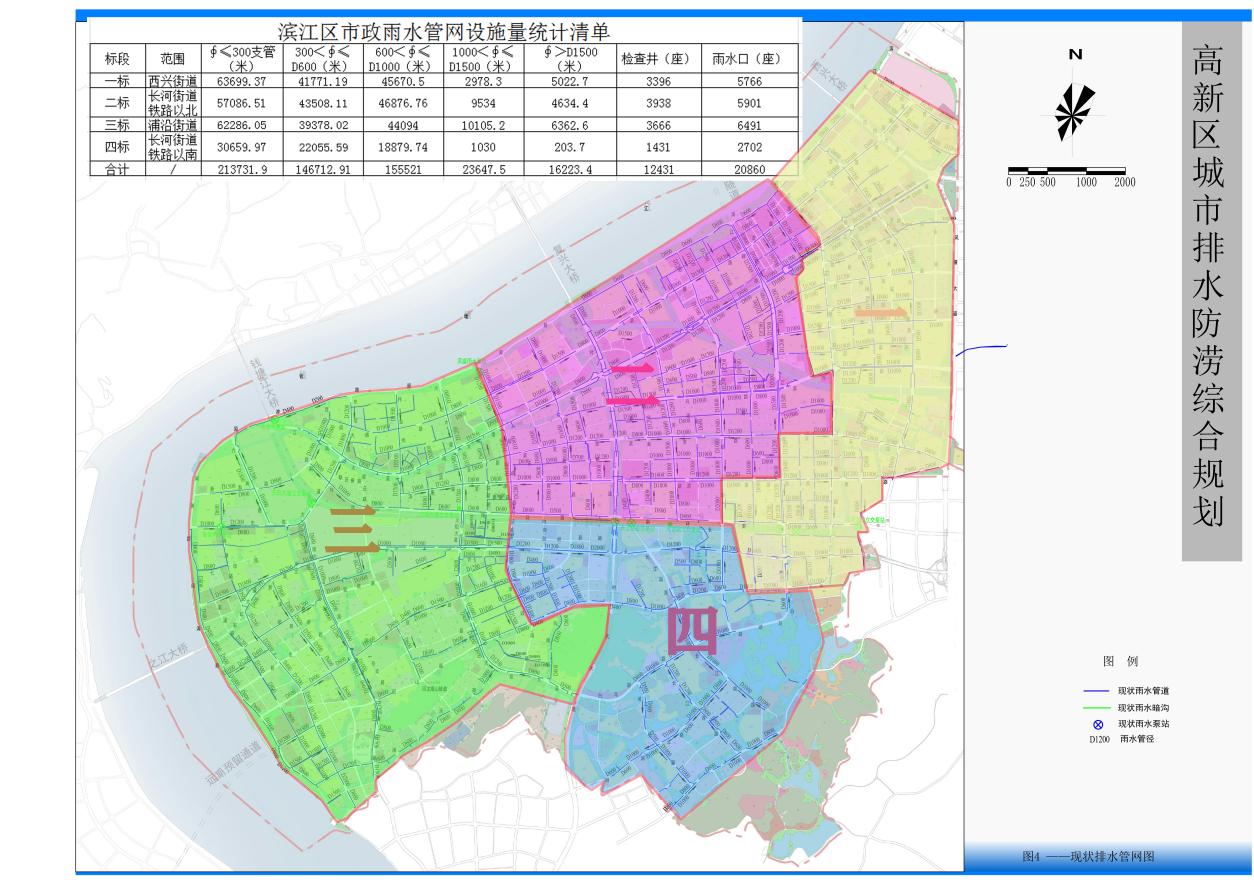 具体服务要求标项一、二、三：（一）、本次采购养护项目技术规范本养护项目必须按如下技术规范文件来执行：1、《杭州市市政设施养护规程》2、《杭州市市政设施管理条例》3、《杭州市区管市政设施检查考核办法》4、《杭州市滨江区市政雨水管网养护考核办法》5、其他相关行业、地方单位的法规、规程、规定及要求。注：若同一标准已版发新的标准（办法），则按最新文件执行。若同一服务有几个标准（国际标准、国家标准、行业标准、企业标准等），则按高要求的标准（办法）执行。（二）、本次采购养护项目要求：（1）养护人员及设备要求：1.项目负责人需要专人负责并全程驻点办公，需具备给排水或市政专业工程师及以上职称或市政公用工程二级建造师及以上。2.至少具备18吨重型多功能联合疏通车（国五标准）（具备吸污、冲洗功能）2辆、皮卡车5辆、轻型货车2辆（配备静音发电机组（50千瓦））、槽罐车（容积18立方以上）1辆；至少配备排水量160m³/时以上水泵5台、190m³/时2台、550m³/时1台。3.除项目负责人外至少配备专职作业人员27名，包括但不限于管理人员1名（专职与采购人对接）、安全监管人员2名，B照以上驾驶员4名，CCTV检测类技术人员2名，管线检测评估类技术人员1名，下水道养护技术人员8名，电工2名，专职资料员1名、信息员1名，其他工作人员5人（用于其他车辆驾驶员、标段内巡查、异常排口排查、应急抢险等其他领导交办的任务）。4.配备QV设备2台（以上设备均需通过计量验证，提供校准证明文件，原件待查）。5.配备辅助设备：封堵气囊DN1200、DN1500、DN1800、DN2000、DN2200各1个。6.配备潜水员，数量充足的交通警示标志和施工围档，以及抽风机、气体检测仪器、防毒面具、无线通讯设备等其它必须使用的工具。7.项目管理班子配备名单和机械设备，中标后需到采购人处备案，供应商须承诺服务期内上述人员和设备均配置在杭州市滨江区。人员设备需求主要配备表1.本项目允许投标人提供不超过投标人数30%的返聘人员，且返聘人员岗位范围仅适用于上表中的序号10 专职管理人员、序号11 B照以上驾驶员、序号15 电工、序号18 其他工作人员此四项岗位。2.上表中各项人员、设备为最低配置要求，具体投标人数须充分考虑在各作业阶段人员和设备的配置必须满足采购人可能分区域(或分片区)同步作业的需要。3.在作业过程中采购人可根据项目需要在总人数不变的情况下要求中标人调整岗位专业配置及进场时间，中标人无条件服从。采购人根据项目实际情况和需求，如要求中标人增加人员和设备配置的，中标人无条件服从，且费用不作调整。4.所有投入本项目的设备，只能在本项目中使用，且车辆按采购人要求装置GPS。按照养护标段设置电子围栏，作业期间严禁车辆离开电子围栏范围，特殊情况需提前向采购人报备。（2）一般市政雨水管网养护项目作业标准1、根据《杭州市市政设施管理条例》和《杭州市区属市政设施考核办法》外，另外要求：清淤养护范围内所有检查井清淤要求服务期内每年全面清淤不少于4次，清淤养护范围内所有雨水口井清淤要求服务期内每年全面清淤不少于9次；雨水管支管道清淤疏通（管径Φ≤300）要求服务期内每年全面清淤不少于4次，雨水支管道（管径Φ＞300）和主管道（管径300＜Φ≤600）要求服务期内每年全面清淤不少于2次，管径600＜Φ≤1000要求服务期内每年全面清淤不少于1次，管径1000＜Φ≤1500要求服务期内每年全面清淤不少于0.5次，管径Φ＞1500要求服务期内每年全面清淤不少于0.5次。2、雨水支管、预留管、排水沟渠：清淤、疏通；经全面清淤后的管渠淤泥沉积深度不超过管底 6cm，支管畅通，做到雨污水分流。3、雨水检查井（含交汇井、预留井、排河口管理井）：清捞、疏挖，雨水收集井清捞；井内清洁，无浮渣，无破损、裂缝；检查井有沉泥槽的淤泥沉积深度不超过管底 5cm，无沉泥槽的淤泥沉积深度不超过管底 6cm；雨水收集井（边井）淤泥沉积深度不超过管底 2cm；检查井井盖、井圈破损，标识错误等问题及时进行换新并安装设置到位；安全防护网：检查井内安全防护网完好，无破损、无腐蚀，承载力达标，挂钩牢固、无缺失，如有缺失、破损的，及时换新并安装设置到位。4、养护单位须派专人进行日常管网巡查、养护每年不少于20次（包含检查井盖是否有破损丢失，是否有管线周边施工偷排泥浆水进入管线内，是否有企业或个人私自接管；是否有未按要求排放水源情况，是否有其他异常情况等，出现情况均须24小时内向采购人汇报），及时发现并处置井盖破损、工地偷排泥浆水、擅自接管、擅自占用排水设施作业等情况。5、养护单位需在作业前报采购人书面同意后进行管线疏通清淤工作的实施，对于易堵塞淤积的管段或采购人指定的一些特定管段需确保畅通；发现违法侵害管网设施的行为立即上报并制止，发现路面沉降、管网设施受损等状况 24 小时内上报。6、清疏作业要根据管网走向由远到近（从最上游的雨水收集井、检查井清疏至排河口），先边井，再支管，后主管、主井，逐步清挖清疏，依次作业，确保路段管网排水通畅、有效，不出现积水、积涝。7、在进行雨水井、检查井等清淤作业时，必须按规定实行安全维护，维护设施至少在来车方向需要警示牌1块、道路指向牌1块、警示桶2只，设立醒目标志，作业人员必须服装整齐，标志明显，操作流程规范，做好交通疏导，保证车辆行人安全，避免安全事故的发生，自觉接受管理部门、各级领导和社会群众监督。8、清疏作业中产生的淤泥和垃圾及时清理，倾倒到固定合法消纳场所，不能影响现场周边环境，避免二次污染，由此引发的市民投诉或处罚由养护单位承担责任和相关费用。9、养护路段清疏作业完成以后，需提供完整的视频影像资料同时交给采购人一份存档。养护过程中涉及检测的，须形成成果报告提交给采购人存档。发现管道有安全隐患的，须第一时间告知采购人并提出整改意见。（3）日常养护作业工作要求1.编制全年工作计划，按计划完成当月养护工作。2.1辆18吨重型多功能联合疏通车、1辆皮卡车、1辆轻型货车（配备静音发电机组（50千瓦））、1辆槽罐车为1个班组；人员配备安全监管人员1名、B照驾驶员2名、CCTV检测类技术人员1名、下水道养护技术人员4名，电工1名。每日2个班组开展养护作业，采购人根据项目实际情况和需求，如要求中标人增加人员和设备配置的，中标人无条件服从，且费用不作调整。（4）防汛抗台工作要求1.气象预警信息发布后，养护班组人员自动转换为防汛应急队伍，半小时内到达采购人指定地点。2. 防汛抗台期间须积极配合采购单位及相关部门确保管网正常运行，按照气象预警信号等级启动相应应急响应，及时调整人员，采购人根据气象预警信息和应急响应等级，如要求中标人增加人员和设备配置的，中标人无条件服从，且费用不作调整。其中：启动暴雨、雷电预警信息（含启动四级应急响应）的，出动车辆 5 辆，人员 18 人，水泵 5 台，若干交通警示标志；启动三级应急响应的，出动车辆6辆，人员 22 人，水泵 6 台，若干交通警示标志。启动二级（含）以上应急响应的，出动车辆8辆，人员 28 人，水泵 8 台。应急响应启动后，出动车辆人员服从甲方统一调配安排，落实人员巡查值守并及时上报处置情况。启动四级应急响应及以上的，养护单位需派专职管理人员到采购单位值班值守。（5）养护范围内重点工地工作要求1、养护范围内的重点工地，养护单位需协助采购单位检查是否办理排水许可证，如未办理排水许可证的需及时向主管部门反应，并协助主管部门对排水行为进行制止，且保留相关的影像资料作为相关的证据。2、养护单位需协助采购单位检重点工地是否按排水许可要求排水，如未按排水许可证要求排水的需及时向主管部门反应，并协助主管部门对排水行为进行制止，且保留相关的影像资料作为相关的证据。3、养护单位需严格监管养护范围周边新建与在建工地泥浆、污水偷排乱排现象，发现后及时上报主管单位且保留相关的影像资料作为相关的证据；如未发现，造成雨水管网堵塞，由养护单位负责清淤。若养护单位不及时处理，甲方可指定其他单位处理，涉及的所有费用从养护单位本项目的养护费用中扣除。（6）异常排河口排查工作要求养护范围的所有河道的市政雨水排水口的污染源溯源排查工作由养护单位负责。1. 日常巡查：每日开展养护标段内市政雨水排水口的日常巡查，发现异常排水的，及时进行污染源溯源，并第一时间告知采购人。2. 一般情况：针对养护标段内的异常排水口，对照排水口上游管线图纸，开展对上游排水单元雨水预留井、管理井进行检查、试纸检测工作；针对试纸检测超标的，做好清单统计，并第一时间告知采购人。3. 突发情况：养护标段内有重大保障任务或其他重要活动时，第一时间对异常排水口进行临时气囊封堵；对照排水口上游管线图纸，开展对上游排水单元雨水预留井、管理井进行检查、试纸检测工作；针对试纸检测超标的，做好清单统计，并第一时间告知采购人；根据采购人指令，对水质超标的排水单元排出口进行临时气囊封堵；整改完成后，将异常排水口气囊封堵拆除；定期对气囊封堵的排水单元开展巡查监管，直至整改完成后拆除气囊封堵。（7）养护作业责任要求1、要确保养护范围内管网畅通，不出现道路积水和内涝，确保市民生命及财产安全。一旦出现积涝，第一时间做好应急抢险工作，做好交通疏导，采取有效措施清除积水，尽快恢复道路交通。事后查明原因，进行复盘行动并提出整改建议。2、养护单位合同签订后一个月内需对有管网及检查井进行排查，并在一周内出具排查情况报告。如管网及检查井附属设施等存在质量问题的及时提出，由采购人负责协调维修至满足设计要求及能够正常运维或以双方约定的方式运维；如养护单位未排查出管网及检查井附属设施存在的问题而影响日后的运维工作，造成的损失由养护单位承担，所需维修的费用包含在投标价内；如养护单位发现有开挖道路等施工破坏管网及检查井附属设施时，应通知采购单位，由采购单位或相关主管部门负责修复，养护单位没有及时发现破坏管网及检查井附属设施行为或发现未通知采购人，由此造成的修复等费用均由养护单位承担，所需费用包含在投标总价内。3、养护作业中，如发生安全生产事故、交通安全事故，由养护单位承担全部责任，所产生的费用由养护单位全部承担；因养护单位管理不善或使用不当造成的损失由养护单位负责赔偿。4、养护范围内的投诉和新闻舆论批评，应在 24 小时内处理完毕并反馈信息。5、养护范围内因管道问题引起的路面凹陷、沉降、塌陷等情况时，养护单位应第一时间达到现场，消除安全隐患同时设置安全围护。6、养护作业专职人员要求配齐作业人员、管理人员及安全监管人员及潜水人员等，保障日常清淤疏通工作和应急抢险工作顺利完成。7、日常巡查中发现雨水检查井、收集井井盖破损、缺失或标识错误的，应及时更换，同时在2小时内上报采购单位。8、落实专人做好养护工作日、周、月报表及年度汇总台帐。按养护作业工作计划及时上报周报表、月报表及年度总台帐；每月做好各类媒体宣传素材。9、养护作业的考核按照“杭州市滨江区市政雨水管网养护考核办法”执行。其它参照国家、省、市有关规范标准执行。具体处罚标准按照“杭州市滨江区市政雨水管网养护考核办法”执行。（8）养护单位职责：1、必须严格按招投标要求、养护质量标准及相关规定，精心组织养护，确保养护质量，承担设施、作业人员安全和公共安全责任。2、养护作业人员及数量的投入、机械设备的投入必须与投标时作出的承诺相一致。3、制定全年及每月道路雨水管网清淤工作计划（含管线巡查），包括各类清淤措施、质量及安全生产保证、应急管理、重点技术措施等，并及时上报采购人。4、合理安排清淤力量，制定劳动力计划表，做好突击性工作的应急安排等，落实专职养护人员名单，养护管理责任人名单。防汛抗台期间，必须做到人员、物资、设备“三到位”，并落实 24 小时人员值班制度，具体人员、物资、设备等的数量应和采购人协商确定。5、养护作业人员必须穿统一工作服，在道路清淤中为保证安全，作业人员必须穿反光背心装，设置交通警示牌，并加强安全管理。6、养护作业中，如发生安全生产和交通安全事故，由养护单位承担全部责任，所产生费用由养护单位全部承担；因养护单位管理不善或使用不当造成的损失由养护单位负责赔偿；在承包范围内雨水管道、窨井破损、下降而引发的各类伤亡事故由养护单位承担全部责任。7、养护单位需在下井作业前做好毒气检测，防止人员中毒。如在下井作业中出现人员中毒伤亡事故，其一切责任和后果由养护单位承担。8、在养护过程中，养护单位不准以设备在维修为由不落实养护责任。如养护单位多次发生此类情形，招标人有权直接认定养护单位考核不达标，直至终止养护合同。9、养护单位需协助采购单位做好新管验收移交工作，协助采购单位调查企业等生产生活排水是否接入市政管网。10、合同到期或终止时，在交接前运维单位必须确保管道正常疏通，并出具排查情况报告。标项四：（一）、本次采购养护项目技术规范本养护项目必须按如下技术规范文件来执行：1、《杭州市市政设施养护规程》2、《杭州市市政设施管理条例》3、《杭州市区管市政设施检查考核办法》4、《杭州市滨江区市政雨水管网养护考核办法》5、其他相关行业、地方单位的法规、规程、规定及要求。注：若同一标准已版发新的标准（办法），则按最新文件执行。若同一服务有几个标准（国际标准、国家标准、行业标准、企业标准等），则按高要求的标准（办法）执行。（二）、本次采购养护项目要求：（1）养护人员及设备要求：1.项目负责人需要专人负责并全程驻点办公，需具备给排水或市政专业工程师及以上职称或市政公用工程二级建造师及以上。2.至少具备18吨重型多功能联合疏通车（国五标准）（具备吸污、冲洗功能）1辆、皮卡车3辆、轻型货车1辆（配备静音发电机组（50千瓦））、槽罐车（容积18立方以上）1辆；至少配备排水量160m³/时以上水泵3台、190m³/时1台、550m³/时1台。3.除项目负责人外至少配备专职作业人员18名，包括但不限于管理人员1名（专职与采购人对接）、安全监管人员1名，B照以上驾驶员2名，CCTV检测类技术人员1名，管线检测评估类技术人员1名，下水道养护技术人员4名，电工1名，专职资料员1名、信息员1名，其他工作人员5人（用于其他车辆驾驶员、标段内巡查、异常排口排查、应急抢险等其他领导交办的任务）。4.配备QV设备1台（以上设备均需通过计量验证，提供校准证明文件，原件待查）。5.配备辅助设备：封堵气囊DN1200、DN1500、DN1800、DN2000、DN2200各1个。6.配备潜水员，数量充足的交通警示标志和施工围档，以及抽风机、气体检测仪器、防毒面具、无线通讯设备等其它必须使用的工具。7.项目管理班子配备名单和机械设备，中标后需到采购人处备案，供应商须承诺服务期内上述人员和设备均配置在杭州市滨江区。人员设备需求主要配备表1.本项目允许投标人提供不超过投标人数30%的返聘人员，且返聘人员岗位范围仅适用于上表中的序号10 专职管理人员、序号11 B照以上驾驶员、序号15 电工、序号18 其他工作人员此四项岗位。2.上表中各项人员、设备为最低配置要求，具体投标人数须充分考虑在各作业阶段人员和设备的配置必须满足采购人可能分区域(或分片区)同步作业的需要。3.在作业过程中采购人可根据项目需要在总人数不变的情况下要求中标人调整岗位专业配置及进场时间，中标人无条件服从。采购人根据项目实际情况和需求，如要求中标人增加人员和设备配置的，中标人无条件服从，且费用不作调整。4.所有投入本项目的设备，只能在本项目中使用，且车辆按采购人要求装置GPS。按照养护标段设置电子围栏，作业期间严禁车辆离开电子围栏范围，特殊情况需提前向采购人报备。（2）一般市政雨水管网养护项目作业标准1、根据《杭州市市政设施管理条例》和《杭州市区属市政设施考核办法》外，另外要求：清淤养护范围内所有检查井清淤要求服务期内每年全面清淤不少于4次，清淤养护范围内所有雨水口井清淤要求服务期内每年全面清淤不少于9次；雨水管支管道清淤疏通（管径Φ≤300）要求服务期内每年全面清淤不少于4次，雨水支管道（管径Φ＞300）和主管道（管径300＜Φ≤600）要求服务期内每年全面清淤不少于2次，管径600＜Φ≤1000要求服务期内每年全面清淤不少于1次，管径1000＜Φ≤1500要求服务期内每年全面清淤不少于0.5次，管径Φ＞1500要求服务期内每年全面清淤不少于0.5次。3、雨水检查井（含交汇井、预留井、排河口管理井）：清捞、疏挖，雨水收集井清捞；井内清洁，无浮渣，无破损、裂缝；检查井有沉泥槽的淤泥沉积深度不超过管底 5cm，无沉泥槽的淤泥沉积深度不超过管底 6cm；雨水收集井（边井）淤泥沉积深度不超过管底 2cm；检查井井盖、井圈破损，标识错误等问题及时进行换新并安装设置到位；安全防护网：检查井内安全防护网完好，无破损、无腐蚀，承载力达标，挂钩牢固、无缺失，如有缺失、破损的，及时换新并安装设置到位。4、养护单位须派专人进行日常管网巡查、养护每年不少于20次（包含检查井盖是否有破损丢失，是否有管线周边施工偷排泥浆水进入管线内，是否有企业或个人私自接管；是否有未按要求排放水源情况，是否有其他异常情况等，出现情况均须24小时内向采购人汇报），及时发现并处置井盖破损、工地偷排泥浆水、擅自接管、擅自占用排水设施作业等情况。5、养护单位需在作业前报采购人书面同意后进行管线疏通清淤工作的实施，对于易堵塞淤积的管段或采购人指定的一些特定管段需确保畅通；发现违法侵害管网设施的行为立即上报并制止，发现路面沉降、管网设施受损等状况 24 小时内上报。6、清疏作业要根据管网走向由远到近（从最上游的雨水收集井、检查井清疏至排河口）， 先边井，再支管，后主管、主井，逐步清挖清疏，依次作业，确保路段管网排水通畅、有效，不出现积水、积涝。7、在进行雨水井、检查井等清淤作业时，必须按规定实行安全维护，维护设施至少在来车方向需要警示牌1块、道路指向牌1块、警示桶2只，设立醒目标志，作业人员必须服装整齐，标志明显，操作流程规范，做好交通疏导，保证车辆行人安全，避免安全事故的发生，自觉接受管理部门、各级领导和社会群众监督。8、清疏作业中产生的淤泥和垃圾及时清理，倾倒到固定合法消纳场所，不能影响现场周边环境，避免二次污染，由此引发的市民投诉或处罚由养护单位承担责任和相关费用。9、养护路段清疏作业完成以后，需提供完整的视频影像资料同时交给采购人一份存档。养护过程中涉及检测的，须形成成果报告提交给采购人存档。发现管道有安全隐患的，须第一时间告知采购人并提出整改意见。（3）日常养护作业工作要求1.编制全年工作计划，按计划完成当月养护工作。2.1辆18吨重型多功能联合疏通车、1辆皮卡车、1辆轻型货车（配备静音发电机组（50千瓦））、1辆槽罐车为1个班组；人员配备安全监管人员1名、B照驾驶员2名、CCTV检测类技术人员1名、下水道养护技术人员4名，电工1名。每日开展养护作业，采购人根据项目实际情况和需求，如要求中标人增加人员和设备配置的，中标人无条件服从，且费用不作调整。（4）防汛抗台工作要求1.气象预警信息发布后，养护班组人员自动转换为防汛应急队伍，半小时内到达采购人指定地点。2.防汛抗台期间须积极配合采购单位及相关部门确保管网正常运行，按照气象预警信号等级启动相应应急响应，及时调整人员，采购人根据气象预警信息和应急响应等级，如要求中标人增加人员和设备配置的，中标人无条件服从，且费用不作调整。其中：启动暴雨、雷电预警信息（含启动四级应急响应）的，出动车辆 4 辆，人员 12 人，水泵 4 台，若干交通警示标志；启动三级应急响应的，出动车辆5辆，人员 16 人，水泵 5 台，若干交通警示标志。启动二级（含）以上应急响应的，出动车辆6辆，人员 20人，水泵 6 台。应急响应启动后，出动车辆人员服从甲方统一调配安排，落实人员巡查值守并及时上报处置情况。启动四级应急响应及以上的，养护单位需派专职管理人员到采购单位值班值守。（5）养护范围内重点工地工作要求1、养护范围内的重点工地，养护单位需协助采购单位检查是否办理排水许可证，如未办理排水许可证的需及时向主管部门反应，并协助主管部门对排水行为进行制止，且保留相关的影像资料作为相关的证据。2、养护单位需协助采购单位检重点工地是否按排水许可要求排水，如未按排水许可证要求排水的需及时向主管部门反应，并协助主管部门对排水行为进行制止，且保留相关的影像资料作为相关的证据。3、养护单位需严格监管养护范围周边新建与在建工地泥浆、污水偷排乱排现象，发现后及时上报主管单位且保留相关的影像资料作为相关的证据；如未发现，造成雨水管网堵塞，由养护单位负责清淤。若养护单位不及时处理，甲方可指定其他单位处理，涉及的所有费用从养护单位本项目的养护费用中扣除。（6）异常排河口排查工作要求养护范围的所有河道的市政雨水排水口的污染源溯源排查工作由养护单位负责。1. 日常巡查：每日开展养护标段内市政雨水排水口的日常巡查，发现异常排水的，及时进行污染源溯源，并第一时间告知采购人。2. 一般情况：针对养护标段内的异常排水口，对照排水口上游管线图纸，开展对上游排水单元雨水预留井、管理井进行检查、试纸检测工作；针对试纸检测超标的，做好清单统计，并第一时间告知采购人。3. 突发情况：养护标段内有重大保障任务或其他重要活动时，第一时间对异常排水口进行临时气囊封堵；对照排水口上游管线图纸，开展对上游排水单元雨水预留井、管理井进行检查、试纸检测工作；针对试纸检测超标的，做好清单统计，并第一时间告知采购人；根据采购人指令，对水质超标的排水单元排出口进行临时气囊封堵；整改完成后，将异常排水口气囊封堵拆除；定期对气囊封堵的排水单元开展巡查监管，直至整改完成后拆除气囊封堵。（7）养护作业责任要求1、要确保养护范围内管网畅通，不出现道路积水和内涝，确保市民生命及财产安全。一旦出现积涝，第一时间做好应急抢险工作，做好交通疏导，采取有效措施清除积水，尽快恢复道路交通。事后查明原因，进行复盘行动并提出整改建议。2、养护单位合同签订后一个月内需对有管网及检查井进行排查，并在一周内出具排查情况报告。如管网及检查井附属设施等存在质量问题的及时提出，由采购人负责协调维修至满足设计要求及能够正常运维或以双方约定的方式运维；如养护单位未排查出管网及检查井附属设施存在的问题而影响日后的运维工作，造成的损失由养护单位承担，所需维修的费用包含在投标价内；如养护单位发现有开挖道路等施工破坏管网及检查井附属设施时，应通知采购单位，由采购单位或相关主管部门负责修复，养护单位没有及时发现破坏管网及检查井附属设施行为或发现未通知采购人，由此造成的修复等费用均由养护单位承担，所需费用包含在投标总价内。3、养护作业中，如发生安全生产事故、交通安全事故，由养护单位承担全部责任，所产生的费用由养护单位全部承担；因养护单位管理不善或使用不当造成的损失由养护单位负责赔偿。4、养护范围内的投诉和新闻舆论批评，应在 24 小时内处理完毕并反馈信息。5、养护范围内因管道问题引起的路面凹陷、沉降、塌陷等情况时，养护单位应第一时间达到现场，消除安全隐患同时设置安全围护。6、养护作业专职人员要求配齐作业人员、管理人员及安全监管人员及潜水人员等，保障日常清淤疏通工作和应急抢险工作顺利完成。7、日常巡查中发现雨水检查井、收集井井盖破损、缺失或标识错误的，应及时更换，同时在2小时内上报采购单位。8、落实专人做好养护工作日、周、月报表及年度汇总台帐。按养护作业工作计划及时上报周报表、月报表及年度总台帐；每月做好各类媒体宣传素材。9、养护作业的考核按照“杭州市滨江区市政雨水管网养护考核办法”执行。其它参照国家、省、市有关规范标准执行。具体处罚标准按照“杭州市滨江区市政雨水管网养护考核办法”执行。（7）养护单位职责：1、必须严格按招投标要求、养护质量标准及相关规定，精心组织养护，确保养护质量，承担设施、作业人员安全和公共安全责任。2、养护作业人员及数量的投入、机械设备的投入必须与投标时作出的承诺相一致。3、制定全年及每月道路雨水管网清淤工作计划（含管线巡查），包括各类清淤措施、质量及安全生产保证、应急管理、重点技术措施等，并及时上报采购人。4、合理安排清淤力量，制定劳动力计划表，做好突击性工作的应急安排等，落实专职养护人员名单，养护管理责任人名单。防汛抗台期间，必须做到人员、物资、设备“三到位”，并落实 24 小时人员值班制度，具体人员、物资、设备等的数量应和采购人协商确定。5、养护作业人员必须穿统一工作服，在道路清淤中为保证安全，作业人员必须穿反光背心装，设置交通警示牌，并加强安全管理。6、养护作业中，如发生安全生产和交通安全事故，由养护单位承担全部责任，所产生费用由养护单位全部承担；因养护单位管理不善或使用不当造成的损失由养护单位负责赔偿；在承包范围内雨水管道、窨井破损、下降而引发的各类伤亡事故由养护单位承担全部责任。7、养护单位需在下井作业前做好毒气检测，防止人员中毒。如在下井作业中出现人员中毒伤亡事故，其一切责任和后果由养护单位承担。8、在养护过程中，养护单位不准以设备在维修为由不落实养护责任。如养护单位多次发生此类情形，招标人有权直接认定养护单位考核不达标，直至终止养护合同。9、养护单位需协助采购单位做好新管验收移交工作，协助采购单位调查企业等生产生活排水是否接入市政管网。10、合同到期或终止时，在交接前运维单位必须确保管道正常疏通，并出具排查情况报告。五、其他要求（四个标段）1、▲淤泥倾倒销纳场所：投标人具有固定、合法的淤泥倾倒销纳场所，提供相关证明（说明）材料。2、投标供应商能够提供智慧养护、智慧治水、排口监测相关的软件平台作为项目实施的管理工具，为采购人监管工作提供便利。2、拟投入本项目的所有设备供应商自备。3、服务响应时间：考虑到实际情况有时紧急，养护单位在接到采购人要求施工电话后须在1小时内响应，并在2小时内派人及安排设备到达现场开始处理问题，因天气原因可适当延迟，提供不间断的服务直到结束。若未在1小时内响应或未在2小时内赶到现场解决问题的将扣除2000元/次。若连续发生三次采购人有权终止取消承包合同，同时履约保证金将不予退还。4、在履行合同中，如中标供应商未按采购人要求的时间保质保量完工，不服从采购人的指导检查，采购人有权终止合同，同时履约保证金将不予退还。5、投标供应商在投标文件中说明提供的服务计划。6、本项目采用总价包干，含税综合单价报价。综合单价包含日常巡视检查、管道维护、疏通和清淤、管道必要的封堵及拆除、雨水井、检查井、雨水口的淤泥清捞，以及淤泥外运和处置，养护服务过程中应急突发事件、环保、交通、治安等可能发生的费用，还包括上述所需的技术服务费、人工费、一般材料费和机械费、措施费等，以及设施配套费、备品备件及物资费、办公场所使用费、专用车辆仪器工具使用费（含折旧费、油料费、保险费、人工费、租赁费等）、劳保和安全用品使用费、经营管理费、税费、利润等一切费用；政策性文件规定及合同包含的所有风险、责任等合同中明示或暗示的所有一般风险、责任和义务等一切由采购人支付的各项费用。报价凡未列入的，将被认为均已包含在报价中。采购人将不再支付任何费用。7、非养护单位原因导致养护工作量减少的，按照实际减少的养护时间和养护工作量扣减养护费用。8、各标段的中标人应按照甲方要求承担本标段内的应急抢险类任务, 按照抢险工程实施,抢险任务的费用另计, 优惠率暂参照《杭州高新区（滨江）国有投资小型建设工程项目承发包指导意见（试行）》（区住建【2019】46号）有关规定执行，费用按照工程定额另行列支结算，如有新的文件要求按照最新政策执行。中标单位应具备非开挖修复设备、材料若干，开挖设备（挖掘机、电镐）若干，管材（球墨铸铁管）若干等应急抢险类物资、设备。9、各标段内，涉及异常排河口溯源排查、水质检测，费用包干计取，各投标人自行报价，报价凡未列入的，将被认为均已包含在报价中，采购人将不再支付任何费用。除采购需求中描述的工作内容以外其余本项目可能涉及到的应急保障工作由投标人负责，涉及的费用均包含在本项目投标总价中。10、各标段内，防汛排涝费用费用实行包干制，各投标人自行报价，报价凡未列入的，将被认为均已包含在报价中。采购人将不再支付任何费用。11、凡涉及各标段内，临时新增疏通任务，相关费用按各投标人所投标费用计取，不另行报价，费用按实际结算。12、养护单位需协助采购人进行排水许可现场踏勘及排水户排水行为监督，发现异常情况的需及时向采购人汇报，相关费用自行考虑在投标报价内，今后不作调整。13、中标人在采购人组织的考核中连续三个月最后一名的，或者考核结果连续三个月未达到90分的，将终止合同。由近三个月考核平均成绩排名第一的单位，按被淘汰中标人报价暂时养护该标段，若第一名不接受的，由第二名接替，以此类推，直至重新招标后新的中标单位接受该养护项目。六、管网维修工作要求本项目投标总价中预留15%费用用于项目服务期间中出现的管网缺陷、雨水井破损沉降等方面的维修，中标单位缺陷维修需事先向采购单位报备并确认后方可申请此费用。费用结算方式参考上述应急抢险类任务的费用结算口径。七、方案讲解演示（四个标段）1、演示内容：投标人对项目全过程养护演示作业，包括：交通组织、气囊封堵、抽排水、管道疏通冲洗、检查井吸污、QV检测、恢复撤离等方面。2、演示U盘（1）根据“电子交易/不见面开评标”原则，投标人需将以上演示及讲解过程录制视频，演示时长不超过5分钟以.mp4格式存储于U盘。投标人须自行核验U盘中的视频能正常播放，保证视频无需转码即可直接用主流播放器打开播放。（2）演示U盘可以顺丰或EMS邮寄形式在投标文件提交（上传）截止时间前与备份文件一并递交，演示U盘应当密封包装并在包装上标注演示U盘、投标项目名称、投标人名称并加盖公章。（3）未按招标文件要求提供演示U盘造成专家无法正常评审的风险由投标人自行承担。▲（4）未提供演示，投标无效。七、杭州市滨江区市政雨水管网养护考核办法（四个标段）杭州市滨江区市政雨水管网养护考核办法为切实保证市政雨水管网养护作业质量，提高作业效率，提升市政雨水管网的行排能力，为防汛排涝工作目标打下坚实的基础，维护人民群众生产生活秩序，根据《杭州市市政设施管理条例》、《杭州市市政设施养护规程》、《杭州市区管市政设施检查考核办法》、《2020年度各区、县（市）政府（管委会）城市管理目标考核办法》，特制定本考核办法。一、考核对象由区城管局牵头组织对杭州市滨江区市政雨水管网养护单位（以下简称“养护单位”）养护范围内的设施运行管理、安全和应急管理、排水用户管理及综合管理等项目进行监督考核。二、考核方式考核分为日常考核、年终考核、年度考核和加分项目四项，考核结果由区城市管理局组织发布。（一）日常考核日常考核由区城管局对养护单位每周进行考核评分，周考核成绩累加作为当月月度考核成绩。 （二）年终考核年终考核由区城管局对养护单位当年年底进行考核评分，年终考核成绩与年度考核成绩一并发布。（三）年度考核年度考核成绩以月度考核为主，月度考核与年终考核相结合，年终考核分数（占20%）与各月度平均分（占80%）组成年度考核分数，年度考核成绩原则上在次年1月发布。（四）加分项目在市政雨水管网养护工作中有亮点项目、自主新增项目、重要保障任务中表现出色、获得各类省市行业检查评比奖项，于年度考核结束前，经本单位审报区城管局认可后，在年终考核中可酌情加1~5分。三、考核内容养护范围内市政雨水管网等设施管养状况及排水行为管理工作情况。详见《滨江区市政雨水养护考核评分细则》。  四、考核结果应用（一）考核成绩分为优秀95分（含）以上，良好90分—95分（含），达标80分—90（含）分，80分以下为不达标。（二）月度考核成绩低于95分的，在当月养护费用中扣除相应费用。计算方式见附表2。（三）月度考核中连续三个月最后一名的，或者考核结果连续三个月未达到90分的，将终止合同。由近三个月考核平均成绩排名第一的单位，按被淘汰中标人报价暂时养护该标段，若第一名不接受的，由第二名接替，以此类推，直至重新招标后新的中标单位接受该养护项目。 （四）年度考核成绩排名第一且年度考核成绩在95分（含）以上的养护单位，由区城管局颁发“年度优秀市政雨水管网养护单位”。（五）年度考核成绩不达标的市政雨水管网养护单位，区城管局中止其养护合同，并取消其下一轮市政雨水管网养护项目投标资格。五、其他1、本考核办法解释权归滨江区城市管理局所有。2、本考核办法自2021年2月1日起实行，原《市政管网清淤月度考核办法》即日起废止。附件：《滨江区市政雨水养护考核评分细则》滨江区城市管理局                           2021年2月1日  附件1滨江区市政雨水养护考核评分细则 附件二：杭州市滨江区市政管网清淤考核成绩应扣款标准第四部分 评标办法评标办法前附表标项一、二、三：标项四：*备注：投标人编制投标文件（商务技术文件部分）时，建议按此目录（序号和内容）提供评标标准相应的商务技术资料。一、评标方法1.本项目采用综合评分法。综合评分法，是指投标文件满足招标文件全部实质性要求，且按照评审因素的量化指标评审得分最高的投标人为中标候选人的评标方法。二、评标标准2.评标标准：见评标办法前附表。三、评标程序3.1符合性审查。评标委员会应当对符合资格的投标人的投标文件进行符合性审查，以确定其是否满足招标文件的实质性要求。不满足招标文件的实质性要求的，投标无效。3.2 比较与评价。评标委员会应当按照招标文件中规定的评标方法和标准，对符合性审查合格的投标文件进行商务和技术评估，综合比较与评价。3.3汇总商务技术得分。评标委员会各成员应当独立对每个投标人的商务和技术文件进行评价，并汇总商务技术得分情况。3.4报价评审。3.4.1投标文件报价出现前后不一致的，按照下列规定修正：3.4.1.1投标文件中开标一览表(报价表)内容与投标文件中相应内容不一致的，以开标一览表(报价表)为准;3.4.1.2大写金额和小写金额不一致的，以大写金额为准;3.4.1.3单价金额小数点或者百分比有明显错位的，以开标一览表的总价为准，并修改单价;3.4.1.4总价金额与按单价汇总金额不一致的，以单价金额计算结果为准。3.4.1.5同时出现两种以上不一致的，按照3.4.1规定的顺序修正。修正后的报价按照财政部第87号令 《政府采购货物和服务招标投标管理办法》第五十一条第二款的规定经投标人确认后产生约束力。3.4.2投标文件出现不是唯一的、有选择性投标报价的，投标无效。3.4.3投标报价超过招标文件中规定的预算金额或者最高限价的，投标无效。3.4.4评标委员会认为投标人的报价明显低于其他通过符合性审查投标人的报价，有可能影响产品质量或者不能诚信履约的，应当要求其在合理的时间内提供书面说明，必要时提交相关证明材料;投标人不能证明其报价合理性的，评标委员会应当将其作为无效投标处理。3.4.5对于未预留份额专门面向中小企业的政府采购服务项目，以及预留份额政府采购服务项目中的非预留部分标项，对小型和微型企业的投标报价给予10%的扣除，用扣除后的价格参与评审。接受大中型企业与小微企业组成联合体或者允许大中型企业向一家或者多家小微企业分包的政府采购服务项目，对于联合协议或者分包意向协议约定小微企业的合同份额占到合同总金额30%以上的，对联合体或者大中型企业的报价给予4%的扣除，用扣除后的价格参加评审。组成联合体或者接受分包的小微企业与联合体内其他企业、分包企业之间存在直接控股、管理关系的，不享受价格扣除优惠政策。3.5排序与推荐。采用综合评分法的，评标结果按评审后得分由高到低顺序排列。得分相同的，按投标报价由低到高顺序排列。得分且投标报价相同的并列。投标文件满足招标文件全部实质性要求，且按照评审因素的量化指标评审得分最高的投标人为排名第一的中标候选人。多家投标人提供相同品牌产品（单一产品采购项目中的该产品或者非单一产品采购项目的核心产品）且通过资格审查、符合性审查的不同投标人参加同一合同项下投标的，按一家投标人计算，评审后得分最高的同品牌投标人获得中标人推荐资格；评审得分相同的，采取随机抽取方式确定，其他同品牌投标人不作为中标候选人。3.6编写评标报告。评标委员会根据全体评标成员签字的原始评标记录和评标结果编写评标报告。评标委员会成员对需要共同认定的事项存在争议的，应当按照少数服从多数的原则作出结论。持不同意见的评标委员会成员应当在评标报告上签署不同意见及理由，否则视为同意评标报告。四、评标中的其他事项4.1投标人澄清、说明或者补正。对于投标文件中含义不明确、同类问题表述不一致或者有明显文字和计算错误的内容需要投标人作出必要的澄清、说明或者补正的，评标委员会和投标人通过电子交易平台交换数据电文，投标人提交使用电子签名的相关数据电文或通过平台上传加盖公章的扫描件。给予投标人提交澄清、说明或补正的时间不得少于半小时，投标人已经明确表示澄清说明或补正完毕的除外。投标人的澄清、说明或者补正不得超出投标文件的范围或者改变投标文件的实质性内容。4.2投标无效。有下列情形之一的，投标无效：4.2.1投标人不具备招标文件中规定的资格要求的（投标人未提供有效的资格文件的，视为投标人不具备招标文件中规定的资格要求）；4.2.2投标文件未按照招标文件要求签署、盖章的；4.2.3采购人拟采购的产品属于政府强制采购的节能产品品目清单范围的，投标人相应的投标产品未获得国家确定的认证机构出具的、处于有效期之内的节能产品认证证书的；4.2.4投标文件含有采购人不能接受的附加条件的；4.2.5投标文件中承诺的投标有效期少于招标文件中载明的投标有效期的；4.2.6投标文件出现不是唯一的、有选择性投标报价的;4.2.7投标报价超过招标文件中规定的预算金额或者最高限价的;4.2.8报价明显低于其他通过符合性审查投标人的报价，有可能影响产品质量或者不能诚信履约的，未能按要求提供书面说明或者提交相关证明材料，不能证明其报价合理性的;4.2.9投标人对根据修正原则修正后的报价不确认的；4.2.10投标人提供虚假材料投标的；4.2.11投标人有恶意串通、妨碍其他投标人的竞争行为、损害采购人或者其他投标人的合法权益情形的；4.2.12投标人仅提交备份投标文件，未在电子交易平台传输递交投标文件的，投标无效；4.2.13 投标文件不满足招标文件的其它实质性要求的；4.2.14法律、法规、规章（适用本市的）及省级以上规范性文件（适用本市的）规定的其他无效情形。5.废标。根据《中华人民共和国政府采购法》第三十六条之规定，在采购中，出现下列情形之一的，应予废标：5.1符合专业条件的供应商或者对招标文件作实质响应的供应商不足3家的；5.2出现影响采购公正的违法、违规行为的；5.3投标人的报价均超过了采购预算，采购人不能支付的；5.4因重大变故，采购任务取消的。废标后，采购代理机构应当将废标理由通知所有投标人。6.修改招标文件，重新组织采购活动。评标委员会发现招标文件存在歧义、重大缺陷导致评标工作无法进行，或者招标文件内容违反国家有关强制性规定的，将停止评标工作，并与采购人、采购代理机构沟通并作书面记录。采购人、采购代理机构确认后，将修改招标文件，重新组织采购活动。7.重新开展采购。有政府采购法第七十一条、第七十二条规定的违法行为之一，影响或者可能影响中标结果的，依照下列规定处理：7.1未确定中标供应商的，终止本次政府采购活动，重新开展政府采购活动。7.2已确定中标供应商但尚未签订政府采购合同的，中标结果无效，从合格的中标候选人中另行确定中标供应商；没有合格的中标候选人的，重新开展政府采购活动。7.3政府采购合同已签订但尚未履行的，撤销合同，从合格的中标候选人中另行确定中标供应商；没有合格的中标候选人的，重新开展政府采购活动。7.4政府采购合同已经履行，给采购人、供应商造成损失的，由责任人承担赔偿责任。7.5政府采购当事人有其他违反政府采购法或者政府采购法实施条例等法律法规规定的行为，经改正后仍然影响或者可能影响中标结果或者依法被认定为中标无效的，依照7.1-7.4规定处理。第五部分 拟签订的合同文本甲方：杭州市滨江区城市管理局乙方：          　　　     (甲方)        　　　(项目名称)中所需 　　  　(标项内容)经(采购人)以招标文件（招标项目编号：）进行公开招标。经评标委员会评定 　　　　　  (乙方)为标项       中标人。甲、乙双方依据《中华人民共和国政府采购法》、《中华人民共和国合同法》，在平等自愿的基础上，同意按照下面的条款和条件，签署本合同。下列文件构成本合同的组成部分，应该认为是一个整体，彼此相互解释，相互补充。组成合同的多个文件的优先支配地位的次序如下：a.	 本合同书　b.	 中标通知书	c.	 投标文件				(含询标澄清文件)d.	 招标文件				(含招标文件补充)一、养护范围：1、项目名称：2024-2026年滨江区市政雨水管网养护项目2、业主单位：杭州市滨江区综合行政执法局3、养护地点：杭州市滨江区4、养护范围：括市政管网雨水主、支管、暗渠、预留管疏通养护；雨水管道堵塞泥浆杂物的清理；雨水检查井（含预留井）、雨水收集井清捞、吸淤；检查井、防坠网维护；管线巡查；入河排水口溯源排查；以及做好城区防汛排涝应急工作、清淤后的淤泥运输处置等。（详见附件）注：养护期内如因工程建设需要，造成实际养护范围变化，以实际为准，合同价格不变。5、验收标准：《杭州市政府采购履约验收暂行办法》、《杭州市市政设施养护规程》、《杭州市市政设施管理条例》、《杭州市区管市政设施检查考核办法》、《杭州市滨江区市政雨水管网养护考核办法》，并确保在国家、省、市各类创建检查中不失责任分。二、养护管理要点及作业质量要求：（1）养护人员及设备要求：1.项目负责人需要专人负责并全程驻点办公，需具备给排水或市政专业工程师及以上职称或市政公用工程二级建造师及以上。2.至少具备18吨重型多功能联合疏通车（国五标准）（具备吸污、冲洗功能）   辆、皮卡车   辆、轻型货车   辆（配备静音发电机组（50千瓦））、槽罐车（容积18立方以上）   辆；至少配备排水量160m³/时以上水泵   台、190m³/时   台、550m³/时   台。3.除项目负责人外至少配备专职作业人员   名，包括但不限于管理人员   名（专职与甲方对接）、安全监管人员   名，B照以上驾驶员   名，CCTV检测类技术人员   名，管线检测评估类技术人员   名，下水道养护技术人员   名，电工   名，专职资料员   名、信息员   名，其他工作人员   人（用于其他车辆驾驶员、标段内巡查、异常排口排查、应急抢险等其他领导交办的任务）。4.配备QV设备   台（以上设备均需通过计量验证，提供校准证明文件，原件待查）。5.配备辅助设备：封堵气囊DN1200、DN1500、DN1800、DN2000、DN2200各   个。6.配备潜水员，数量充足的交通警示标志和施工围档，以及抽风机、气体检测仪器、防毒面具、无线通讯设备等其它必须使用的工具。7.项目管理班子配备名单和机械设备，需到甲方处备案，乙方承诺服务期内上述人员和设备均配置在杭州市滨江区。人员设备需求主要配备表1.上表中各项人员、设备为最低配置要求，具体人数须充分考虑在各作业阶段人员和设备的配置必须满足甲方可能分区域(或分片区)同步作业的需要。2.在作业过程中甲方可根据项目需要在总人数不变的情况下要求乙方调整岗位专业配置及进场时间，乙方无条件服从。甲方根据项目实际情况和需求，如要求乙方增加人员和设备配置的，乙方无条件服从，且费用不作调整。3. 所有投入本项目的设备，只能在本项目中使用，且车辆按采购人要求装置GPS。按照养护标段设置电子围栏，作业期间严禁车辆离开电子围栏范围，特殊情况需提前向采购人报备。（二）一般市政雨水管网养护项目作业标准1、根据《杭州市市政设施管理条例》和《杭州市区属市政设施考核办法》外，另外要求：清淤养护范围内所有检查井清淤要求服务期内每年全面清淤不少于4次，清淤养护范围内所有雨水口井清淤要求服务期内每年全面清淤不少于9次；雨水管支管道清淤疏通（管径Φ≤300）要求服务期内每年全面清淤不少于4次，雨水支管道（管径Φ＞300）和主管道（管径300＜Φ≤600）要求服务期内每年全面清淤不少于2次，管径600＜Φ≤1000要求服务期内每年全面清淤不少于1次，管径1000＜Φ≤1500要求服务期内每年全面清淤不少于0.5次，管径Φ＞1500要求服务期内每年全面清淤不少于0.5次。2、雨水支管、预留管、排水沟渠：清淤、疏通；经全面清淤后的管渠淤泥沉积深度不超过管底 6cm，支管畅通，做到雨污水分流。3、雨水检查井（含交汇井、预留井、排河口管理井）：清捞、疏挖，雨水收集井清捞；井内清洁，无浮渣，无破损、裂缝；检查井有沉泥槽的淤泥沉积深度不超过管底 5cm，无沉泥槽的淤泥沉积深度不超过管底 6cm；雨水收集井（边井）淤泥沉积深度不超过管底 2cm；检查井井盖、井圈破损，标识错误等问题及时进行换新并安装设置到位；安全防护网：检查井内安全防护网完好，无破损、无腐蚀，承载力达标，挂钩牢固、无缺失，如有缺失、破损的，及时换新并安装设置到位。4、养护单位须派专人进行日常管网巡查、养护每年不少于20次（包含检查井盖是否有破损丢失，是否有管线周边施工偷排泥浆水进入管线内，是否有企业或个人私自接管；是否有未按要求排放水源情况，是否有其他异常情况等，出现情况均须24小时内向甲方汇报），及时发现并处置井盖破损、工地偷排泥浆水、擅自接管、擅自占用排水设施作业等情况。5、养护单位需在作业前报甲方书面同意后进行管线疏通清淤工作的实施，对于易堵塞淤积的管段或甲方指定的一些特定管段需确保畅通；发现违法侵害管网设施的行为立即上报并制止，发现路面沉降、管网设施受损等状况 24 小时内上报。6、清疏作业要根据管网走向由远到近（从最上游的雨水收集井、检查井清疏至排河口），先边井，再支管，后主管、主井，逐步清挖清疏，依次作业，确保路段管网排水通畅、有效，不出现积水、积涝。7、在进行雨水井、检查井等清淤作业时，必须按规定实行安全维护，维护设施至少在来车方向需要警示牌1块、道路指向牌1块、警示桶2只，设立醒目标志，作业人员必须服装整齐，标志明显，操作流程规范，做好交通疏导，保证车辆行人安全，避免安全事故的发生，自觉接受管理部门、各级领导和社会群众监督。8、清疏作业中产生的淤泥和垃圾及时清理，倾倒到固定合法消纳场所，不能影响现场周边环境，避免二次污染，由此引发的市民投诉或处罚由养护单位承担责任和相关费用。9、养护路段清疏作业完成以后，需提供完整的视频影像资料同时交给甲方一份存档。养护过程中涉及检测的，须形成成果报告提交给甲方存档。发现管道有安全隐患的，须第一时间告知甲方并提出整改意见。（三）日常养护作业工作要求1.编制全年工作计划，按计划完成当月养护工作。2.1辆18吨重型多功能联合疏通车、1辆皮卡车、1辆轻型货车（配备静音发电机组（50千瓦））、1辆槽罐车为1个班组；人员配备安全监管人员1名、B照驾驶员2名、CCTV检测类技术人员1名、下水道养护技术人员4名，电工1名。每日开展养护作业，甲方根据项目实际情况和需求，如要求乙方增加人员和设备配置的，乙方无条件服从，且费用不作调整。（四）防汛抗台工作要求1.气象预警信息发布后，养护班组人员自动转换为防汛应急队伍，半小时内到达采购人指定地点。2.防汛抗台期间须积极配合采购单位及相关部门确保管网正常运行，按照气象预警信号等级启动相应应急响应，及时调整人员，采购人根据气象预警信息和应急响应等级，如要求中标人增加人员和设备配置的，中标人无条件服从，且费用不作调整。其中：启动暴雨、雷电预警信息（含启动四级应急响应）的，出动车辆     辆，人员     人，水泵     台，若干交通警示标志；启动三级应急响应的，出动车辆     辆，人员     人，水泵     台，若干交通警示标志。启动二级（含）以上应急响应的，出动车辆     辆，人员     人，水泵     台。应急响应启动后，出动车辆人员服从甲方统一调配安排，落实人员巡查值守并及时上报处置情况。启动四级应急响应及以上的，养护单位需派专职管理人员到采购单位值班值守。（五）养护范围内重点工地工作要求1、养护范围内的重点工地，养护单位需协助采购单位检查是否办理排水许可证，如未办理排水许可证的需及时向主管部门反应，并协助主管部门对排水行为进行制止，且保留相关的影像资料作为相关的证据。2、养护单位需协助采购单位检重点工地是否按排水许可要求排水，如未按排水许可证要求排水的需及时向主管部门反应，并协助主管部门对排水行为进行制止，且保留相关的影像资料作为相关的证据。3、养护单位需严格监管养护范围周边新建与在建工地泥浆、污水偷排乱排现象，发现后及时上报主管单位且保留相关的影像资料作为相关的证据；如未发现，造成雨水管网堵塞，由养护单位负责清淤。若养护单位不及时处理，甲方可指定其他单位处理，涉及的所有费用从养护单位本项目的养护费用中扣除。（六）异常排河口排查工作要求养护范围的所有河道的市政雨水排水口的污染源溯源排查工作由养护单位负责。1. 日常巡查：每日开展养护标段内市政雨水排水口的日常巡查，发现异常排水的，及时进行污染源溯源，并第一时间告知甲方。2. 一般情况：针对养护标段内的异常排水口，对照排水口上游管线图纸，开展对上游排水单元雨水预留井、管理井进行检查、试纸检测工作；针对试纸检测超标的，做好清单统计，并第一时间告知甲方。3. 突发情况：养护标段内有重大保障任务或其他重要活动时，第一时间对异常排水口进行临时气囊封堵；对照排水口上游管线图纸，开展对上游排水单元雨水预留井、管理井进行检查、试纸检测工作；针对试纸检测超标的，做好清单统计，并第一时间告知甲方；根据甲方指令，对水质超标的排水单元排出口进行临时气囊封堵；整改完成后，将异常排水口气囊封堵拆除；定期对气囊封堵的排水单元开展巡查监管，直至整改完成后拆除气囊封堵。（七）养护作业责任要求1、要确保养护范围内管网畅通，不出现道路积水和内涝，确保市民生命及财产安全。一旦出现积涝，第一时间做好应急抢险工作，做好交通疏导，采取有效措施清除积水，尽快恢复道路交通。事后查明原因，进行复盘行动并提出整改建议。2、养护单位合同签订后一个月内需对有管网及检查井进行排查，并在一周内出具排查情况报告。如管网及检查井附属设施等存在质量问题的及时提出，由甲方负责协调维修至满足设计要求及能够正常运维或以双方约定的方式运维；如养护单位未排查出管网及检查井附属设施存在的问题而影响日后的运维工作，造成的损失由养护单位承担，所需维修的费用包含在投标价内；如养护单位发现有开挖道路等施工破坏管网及检查井附属设施时，应通知采购单位，由采购单位或相关主管部门负责修复，养护单位没有及时发现破坏管网及检查井附属设施行为或发现未通知甲方，由此造成的修复等费用均由养护单位承担，所需费用包含在投标总价内。3、养护作业中，如发生安全生产事故、交通安全事故，由养护单位承担全部责任，所产生的费用由养护单位全部承担；因养护单位管理不善或使用不当造成的损失由养护单位负责赔偿。4、养护范围内的投诉和新闻舆论批评，应在 24 小时内处理完毕并反馈信息。5、养护范围内因管道问题引起的路面凹陷、沉降、塌陷等情况时，养护单位应第一时间达到现场，消除安全隐患同时设置安全围护。6、养护作业专职人员要求配齐作业人员、管理人员及安全监管人员及潜水人员等，保障日常清淤疏通工作和应急抢险工作顺利完成。7、日常巡查中发现雨水检查井、收集井井盖破损、缺失或标识错误的，应及时更换，同时在2小时内上报采购单位。8、落实专人做好养护工作日、周、月报表及年度汇总台帐。按养护作业工作计划及时上报周报表、月报表及年度总台帐；每月做好各类媒体宣传素材。9、养护作业的考核按照“杭州市滨江区市政雨水管网养护考核办法”执行。其它参照国家、省、市有关规范标准执行。具体处罚标准按照“杭州市滨江区市政雨水管网养护考核办法”执行。（八）养护单位职责：1、必须严格按招投标要求、养护质量标准及相关规定，精心组织养护，确保养护质量，承担设施、作业人员安全和公共安全责任。2、养护作业人员及数量的投入、机械设备的投入必须与投标时作出的承诺相一致。3、制定全年及每月道路雨水管网清淤工作计划（含管线巡查），包括各类清淤措施、质量及安全生产保证、应急管理、重点技术措施等，并及时上报甲方。4、合理安排清淤力量，制定劳动力计划表，做好突击性工作的应急安排等，落实专职养护人员名单，养护管理责任人名单。防汛抗台期间，必须做到人员、物资、设备“三到位”，并落实 24 小时人员值班制度，具体人员、物资、设备等的数量应和甲方协商确定。5、养护作业人员必须穿统一工作服，在道路清淤中为保证安全，作业人员必须穿反光背心装，设置交通警示牌，并加强安全管理。6、养护作业中，如发生安全生产和交通安全事故，由养护单位承担全部责任，所产生费用由养护单位全部承担；因养护单位管理不善或使用不当造成的损失由养护单位负责赔偿；在承包范围内雨水管道、窨井破损、下降而引发的各类伤亡事故由养护单位承担全部责任。7、养护单位需在下井作业前做好毒气检测，防止人员中毒。如在下井作业中出现人员中毒伤亡事故，其一切责任和后果由养护单位承担。8、在养护过程中，养护单位不准以设备在维修为由不落实养护责任。如养护单位多次发生此类情形，招标人有权直接认定养护单位考核不达标，直至终止养护合同。9、养护单位需协助采购单位做好新管验收移交工作，协助采购单位调查企业等生产生活排水是否接入市政管网。10、合同到期或终止时，在交接前运维单位必须确保管道正常疏通，并出具排查情况报告。11、具体处罚标准（具体内容详见附件）：（1）对养护检查中发现的问题要在3日内进行整改。逾期不改的对养护管理单位给予通报批评，并扣除当月市政设施养护经费；发生2次及以上逾期不改的情形的，中止养护合同、同时没收履约保证金，并取消参加滨江区市政设施养护管理投标资格壹年。（2）养护管理在季度考核中一次不合格的，对养护管理单位给予通报批评，并扣除该季度市政设施养护经费，同时没收履约保证金，并取消参加滨江区市政设施养护管理投标资格壹年。（3）养护管理在季度考核中出现两次不合格的，终止养护合同、同时没收履约保证金，并取消参加滨江区市政设施养护管理投标资格壹年。（4）养护管理中，养护管理单位三次及以上以设备在维修为由不落实养护责任的，将直接认定为考核不达标；出现五次及以上的情节严重的，终止养护合同。（5）养护单位在甲方组织的考核中连续三个月最后一名的，或者考核结果连续三个月未达到90分的，将终止合同。由近三个月考核平均成绩排名第一的单位，按被淘汰中标人报价暂时养护该标段，若第一名不接受的，由第二名接替，以此类推，直至重新招标后新的中标单位接受该养护项目。（九）其他要求1、淤泥倾倒销纳场所：乙方具有固定、合法的淤泥倾倒销纳场所。2、拟投入本项目的所有设备乙方自备。3、服务响应时间：考虑到实际情况有时紧急，养护单位在接到甲方要求施工电话后须在1小时内响应，并在2小时内派人及安排设备到达现场开始处理问题，因天气原因可适当延迟，提供不间断的服务直到结束。若未在1小时内响应或未在2小时内赶到现场解决问题的将扣除2000元/次。若连续发生三次甲方有权终止取消承包合同，同时履约保证金将不予退还。4、在履行合同中，如乙方未按甲方要求的时间保质保量完工，不服从甲方的指导检查，甲方有权终止合同，同时履约保证金将不予退还。5、非养护单位原因导致养护工作量减少的，按照实际减少的养护时间和养护工作量扣减养护费用。8、乙方应按照甲方要求承担本标段内的应急抢险类任务,按照抢险工程实施,抢险任务的费用另计,优惠率暂参照《杭州高新区（滨江）国有投资小型建设工程项目承发包指导意见（试行）》（区住建【2019】46号）有关规定执行，费用按照工程定额另行列支结算，如有新的文件要求按照最新政策执行。乙方应具备非开挖修复设备、材料若干，开挖设备（挖掘机、电镐）若干，管材（球墨铸铁管）若干等应急抢险类物资、设备。（十）管网维修工作要求本项目合同总价中预留15%费用用于项目服务期间中出现的管网缺陷、雨水井破损沉降等方面的维修，乙方缺陷维修需事先向甲方报备并确认后方可申请此费用。费用结算方式参考上述应急抢险类任务的费用结算口径。三、合同总价（养护经费）：合同总价（养护经费）：          万元（大写                      ）。其中每年综合养护费：          万元（大写                      ）。其中每个月综合养护费：          万元（大写                      ）。注：新增道路养护费按以上单价结算。四、养护期限：养护期为       ，即：  年  月  日至  年  月  日止。五、付款方式：1.履约保证金：1.1合同签订后一周内，乙方向甲方提交合同总价1%的履约保证金，履约保证金在合同履约期间无违约情形的，项目验收结束后，于一周内退还（不计息）；1.2提交方式：支票、汇票、本票或金融机构、担保机构出具的保函等非现金形式。2.预付款2.1支付条件：供应商提交银行、保险公司等金融机构出具的预付款保函的；2.2支付时间、数额：合同生效且乙方出具预付款保函后5个工作日内，甲方向乙方支付合同金额20%的预付款。备注：签订合同时，乙方明确表示无需预付款或者主动要求降低预付款比例的，采购单位可不适用前述规定。3.养护经费采用当月考核按季度核拨的方式结算，乙方每季度按被告知的应得养护经费向甲方结算，并出具有效发票。六、其它：双方在执行合同中所发生的一切争议，应通过协商解决。如协商不成，可向甲方所在地法院起诉。七、合同生效1、合同经双方法定代表人或授权代表签字并加盖单位公章，经采购代理公司及政府采购监管部门鉴证备案后生效。2、本合同附件、招标文件、投标文件、询标澄清、中标通知书均为合同的组成部分，与本合同具有同等法律效力。3、合同执行中涉及采购资金和采购内容修改或补充的，须经政府采购监管部门审批，并签书面补充协议报政府采购监督管理部门备案，方可作为主合同不可分割的一部分。4、本合同未尽事宜，遵照《合同法》有关条文执行。5、本合同一式六份，具有同等法律效力，甲乙双方各执  份，采购代理公司执一份。附件：1、养护清单      2、杭州市滨江区市政雨水管网养护考核办法★ 此仅为合同书样本，中标单位需根据实际情况和采购人签订相应的合同！第六部分 应提交的有关格式范例资格文件部分目录（1）符合参加政府采购活动应当具备的一般条件的承诺函……………（页码）（2）联合协议………………………………………………………………（页码）（3）落实政府采购政策需满足的资格要求………………………………（页码）（4）本项目的特定资格要求………………………………………………（页码）一、 符合参加政府采购活动应当具备的一般条件的承诺函杭州市滨江区综合行政执法局、浙江求是招标代理有限公司：我方参与2024-2026年滨江区市政雨水管网养护项目【招标编号：QSZB-Z(F)-B24029(GK）】政府采购活动，郑重承诺：（一）具备《中华人民共和国政府采购法》第二十二条第一款规定的条件：1、具有独立承担民事责任的能力；2、具有良好的商业信誉和健全的财务会计制度； 3、具有履行合同所必需的设备和专业技术能力；4、有依法缴纳税收和社会保障资金的良好记录；5、参加政府采购活动前三年内，在经营活动中没有重大违法记录；6、具有法律、行政法规规定的其他条件。（二）未被信用中国（www.creditchina.gov.cn)、中国政府采购网（www.ccgp.gov.cn）列入失信被执行人、重大税收违法案件当事人名单、政府采购严重违法失信行为记录名单。（三）不存在以下情况：1、单位负责人为同一人或者存在直接控股、管理关系的不同供应商参加同一合同项下的政府采购活动的；2、为采购项目提供整体设计、规范编制或者项目管理、监理、检测等服务后再参加该采购项目的其他采购活动的。投标人名称(电子签名)：日期：  年  月   日二、联合协议（如果有）[以联合体形式投标的，提供联合协议（附件5）；本项目不接受联合体投标或者投标人不以联合体形式投标的，则不需要提供）]三、落实政府采购政策需满足的资格要求（根据招标公告落实政府采购政策需满足的资格要求选择提供相应的材料；未要求的，无需提供）A.专门面向中小企业，服务全部由符合政策要求的中小企业（或小微企业）承接的，提供相应的中小企业声明函（附件7）。B.要求以联合体形式参加的，提供联合协议（附件5）和中小企业声明函（附件7），联合协议中中小企业合同金额应当达到招标公告载明的比例；如果供应商本身提供所有标的均由中小企业承接的，并相应达到了前述比例要求，视同符合了资格条件，无需再与其他中小企业组成联合体参加政府采购活动，无需提供联合协议。C、要求合同分包的，提供分包意向协议（附件6）和中小企业声明函（附件7），分包意向协议中中小企业合同金额应当达到招标公告载明的比例；如果供应商本身提供所有标的均由中小企业承接的，并相应达到了前述比例要求，视同符合了资格条件，无需再向中小企业分包，无需提供分包意向协议。附件7：中小企业声明函中小企业声明函（服务）本公司（联合体）郑重声明，根据《政府采购促进中小企业发展管理办法》（财库﹝2020﹞46 号）的规定，本公司（联合体）参加 杭州市滨江区综合行政执法局 的 2024-2026年滨江区市政雨水管网养护项目 采购活动，服务全部由符合政策要求的中小企业承接。相关企业（含联合体中的中小企业、签订分包意向协议的中小企业）的具体情况如下：1. （标的名称 按标项填写），属于 其他未列明行业（采购文件中明确的所属行业） ；承接企业为 （企业名称） ，从业人员   人，营业收入为  万元，资产总额为   万元属于 （中型企业、小型企业、微型企业） ；以上企业，不属于大企业的分支机构，不存在控股股东为大企业的情形，也不存在与大企业的负责人为同一人的情形。本企业对上述声明内容的真实性负责。如有虚假，将依法承担相应责任。投标人名称（电子签名）：日 期：从业人员、营业收入、资产总额填报上一年度数据，无上一年度数据的新成立企业可不填报。   注：1、填写要求：①“标的名称”、“采购文件中明确的所属行业”依据招标文件第二部分投标人须知前附表中“采购标的及其对应的中小企业划分标准所属行业”的指引逐一填写，不得缺漏；②从业人员、营业收入、资产总额填报上一年度数据，无上一年度数据的新成立企业可不填报；③中型企业、小型企业、微型企业等3种企业类型，结合以上数据，依据《中小企业划型标准规定》（工信部联企业〔2011〕300号）确定；④投标人提供的《中小企业声明函》与实际情况不符的或者未按以上要求填写的，中小企业声明函无效，不享受中小企业扶持政策。声明内容不实的，属于提供虚假材料谋取中标、成交的，依法承担法律责任。2、符合《关于促进残疾人就业政府采购政策的通知》（财库〔2017〕141号）规定的条件并提供《残疾人福利性单位声明函》（附件1）的残疾人福利性单位视同小型、微型企业；根据《关于政府采购支持监狱企业发展有关问题的通知》（财库[2014]68号）的规定，投标人提供由省级以上监狱管理局、戒毒管理局（含新疆生产建设兵团）出具的属于监狱企业证明文件的，视同为小型和微型企业。四、本项目的特定资格要求具备市政公用工程施工总承包企业三级（含）以上资质，提供相应的材料商务技术文件部分目录（1）投标函…………………………………………………………………………………（页码）（2）授权委托书或法定代表人（单位负责人、自然人本人）身份证明………（页码）（3）分包意向协议…………………………………………………………………………（页码）（4）符合性审查资料………………………………………………………………………（页码）（5）评标标准相应的商务技术资料……………………………………………………（页码）（6）投标标的清单……………………………………………………………………（页码）（7）商务技术偏离表………………………………………………………………………（页码）（8）政府采购供应商廉洁自律承诺书…………………………………………………（页码）一、投标函杭州市滨江区综合行政执法局、浙江求是招标代理有限公司：我方参加你方组织的2024-2026年滨江区市政雨水管网养护项目【招标编号：QSZB-Z(F)-B24029(GK）】招标的有关活动，并对此项目进行投标。为此：1、我方承诺投标有效期从提交投标文件的截止之日起     天（不少于90天），本投标文件在投标有效期满之前均具有约束力。2、我方的投标文件包括以下内容：2.1资格文件：2.1.1承诺函；2.1.2联合协议（如果有)；2.1.3落实政府采购政策需满足的资格要求：中小企业声明函；2.1.4本项目的特定资格要求：具备市政公用工程施工总承包企业三级（含）以上资质。2.2 商务技术文件：2.2.1投标函； 2.2.2授权委托书或法定代表人（单位负责人）身份证明；2.2.3分包意向协议（如果有)；2.2.4符合性审查资料；2.2.5评标标准相应的商务技术资料；2.2.6投标标的清单；2.2.7商务技术偏离表；2.2.8政府采购供应商廉洁自律承诺书；2.3报价文件2.3.1开标一览表（报价表）；2.3.2报价情况说明（如供应商报价低于项目预算50%的，应当提交本文档，详细阐述不影响产品质量或者诚信履约的具体原因）；。3、我方承诺除商务技术偏离表列出的偏离外，我方响应招标文件的全部要求。4、如我方中标，我方承诺：4.1在收到中标通知书后，在中标通知书规定的期限内与你方签订合同； 4.2在签订合同时不向你方提出附加条件； 4.3按照招标文件要求提交履约保证金； 4.4在合同约定的期限内完成合同规定的全部义务。 5、其他补充说明:                                        。投标人名称（电子签名）：日期：  年   月   日注：按本格式和要求提供。二、授权委托书或法定代表人（单位负责人、自然人本人）身份证明授权委托书（适用于非联合体投标）杭州市滨江区综合行政执法局、浙江求是招标代理有限公司：现委托          （姓名）为我方代理人（身份证号码：          ，手机：          ），以我方名义处理2024-2026年滨江区市政雨水管网养护项目【招标编号：QSZB-Z(F)-B24029(GK）】政府采购投标的一切事项，其法律后果由我方承担。委托期限：自   年 月  日起至  年  月  日止。特此告知。投标人名称(电子签名)：签发日期：  年  月   日授权委托书（适用于联合体投标）杭州市滨江区综合行政执法局、浙江求是招标代理有限公司：现委托          （姓名）为我方代理人（身份证号码：          ，手机：          ，所在单位：         ），以我方名义处理2024-2026年滨江区市政雨水管网养护项目【招标编号：QSZB-Z(F)-B24029(GK）】政府采购投标的一切事项，其法律后果由我方承担。委托期限：自   年 月  日起至  年  月  日止。特此告知。联合体成员名称(电子签名/公章)：联合体成员名称(电子签名/公章)：……日期：  年  月   日法定代表人、单位负责人或自然人本人的身份证明（适用于法定代表人、单位负责人或者自然人本人代表投标人参加投标）身份证件扫描件：投标人名称(电子签名)：日期：  年  月  日三、分包意向协议（如果有）[中标后以分包方式履行合同的，提供分包意向协议(附件6)；采购人不同意分包或者投标人中标后不以分包方式履行合同的，则不需要提供。]四、符合性审查资料注：按本格式和要求提供。五、评标标准相应的商务技术资料（按招标文件第四部分评标办法前附表中“投标文件中评标标准相应的商务技术资料目录”提供资料。）六、投标标的清单注：按本格式和要求提供。七、商务技术偏离表投标人保证：除商务技术偏离表列出的偏离外，投标人响应招标文件的全部要求。对投标文件中材料的真实性、合法性负责。注：按本格式和要求提供。八、政府采购供应商廉洁自律承诺书杭州市滨江区综合行政执法局、浙江求是招标代理有限公司：我单位响应你单位项目招标要求参加投标。在这次投标过程中和中标后，我们将严格遵守国家法律法规要求，并郑重承诺：一、不向项目有关人员及部门赠送礼金礼物、有价证券、回扣以及中介费、介绍费、咨询费等好处费；二、不为项目有关人员及部门报销应由你方单位或个人支付的费用； 三、不向项目有关人员及部门提供有可能影响公正的宴请和健身娱乐等活动； 四、不为项目有关人员及部门出国（境）、旅游等提供方便；五、不为项目有关人员个人装修住房、婚丧嫁娶、配偶子女工作安排等提供好处；六、严格遵守《中华人民共和国政府采购法》《中华人民共和国招标投标法》《中华人民共和国民法典》等法律法规，诚实守信，合法经营，坚决抵制各种违法违纪行为。 如违反上述承诺，你单位有权立即取消我单位投标、中标或在建项目的建设资格，有权拒绝我单位在一定时期内进入你单位进行项目建设或其他经营活动，并通报市财政局。由此引起的相应损失均由我单位承担。投标人名称（电子签名）：日期：   年   月   日注：按本格式和要求提供。报价文件部分目录（1）开标一览表（报价表）………………………………………………………（页码）（2）报价情况说明…………………………………………………………………（页码）一、开标一览表（报价表）杭州市滨江区综合行政执法局、浙江求是招标代理有限公司：按你方招标文件要求，我们，本投标文件签字方，谨此向你方发出要约如下：如你方接受本投标，我方承诺按照如下开标一览表（报价表）的价格完成2024-2026年滨江区市政雨水管网养护项目【招标编号：QSZB-Z(F)-B24029(GK）】标项一：2024-2026年滨江区西兴街道市政雨水管网养护的实施。开标一览表（报价表）(单位均为人民币元)注：1、投标人需按本表格式填写，否则视为投标文件含有采购人不能接受的附加条件，投标无效；。2、有关本项目实施所涉及的一切费用均计入报价。采购人不得向供应商索要或者接受供应商给予的赠品、回扣或者与采购无关的其他商品、服务；如供应商承诺提供赠品、回扣、采购预算中本身不包含的其他商品或服务，视作无效承诺，不得因无效承诺对供应商实行差别待遇或者歧视待遇，也不得将其作为中标（成交）条件或者合同签订条件；总价不为零，报价明细表中部分产品、服务单价为零的，视作已包含在总价中。采购内容未包含在《开标一览表（报价表）》名称栏中，投标人不能作出合理解释的，视为投标文件含有采购人不能接受的附加条件的，投标无效。3、特别提示：采购代理机构将对项目名称和项目编号，中标供应商名称、地址和中标金额，主要中标标的名称、服务范围、服务要求、服务时间、服务标准等予以公示。4、符合招标文件中列明的可享受中小企业扶持政策的投标人，请填写中小企业声明函。注：投标人提供的中小企业声明函内容不实的，属于提供虚假材料谋取中标、成交，依照《中华人民共和国政府采购法》等国家有关规定追究相应责任。一、开标一览表（报价表）杭州市滨江区综合行政执法局、浙江求是招标代理有限公司：按你方招标文件要求，我们，本投标文件签字方，谨此向你方发出要约如下：如你方接受本投标，我方承诺按照如下开标一览表（报价表）的价格完成2024-2026年滨江区市政雨水管网养护项目【招标编号：QSZB-Z(F)-B24029(GK）】标项二：2024-2026年滨江区长河街道铁路以北市政雨水管网养护的实施。开标一览表（报价表）(单位均为人民币元)注：1、投标人需按本表格式填写，否则视为投标文件含有采购人不能接受的附加条件，投标无效；。2、有关本项目实施所涉及的一切费用均计入报价。采购人不得向供应商索要或者接受供应商给予的赠品、回扣或者与采购无关的其他商品、服务；如供应商承诺提供赠品、回扣、采购预算中本身不包含的其他商品或服务，视作无效承诺，不得因无效承诺对供应商实行差别待遇或者歧视待遇，也不得将其作为中标（成交）条件或者合同签订条件；总价不为零，报价明细表中部分产品、服务单价为零的，视作已包含在总价中。采购内容未包含在《开标一览表（报价表）》名称栏中，投标人不能作出合理解释的，视为投标文件含有采购人不能接受的附加条件的，投标无效。3、特别提示：采购代理机构将对项目名称和项目编号，中标供应商名称、地址和中标金额，主要中标标的名称、服务范围、服务要求、服务时间、服务标准等予以公示。4、符合招标文件中列明的可享受中小企业扶持政策的投标人，请填写中小企业声明函。注：投标人提供的中小企业声明函内容不实的，属于提供虚假材料谋取中标、成交，依照《中华人民共和国政府采购法》等国家有关规定追究相应责任。一、开标一览表（报价表）杭州市滨江区综合行政执法局、浙江求是招标代理有限公司：按你方招标文件要求，我们，本投标文件签字方，谨此向你方发出要约如下：如你方接受本投标，我方承诺按照如下开标一览表（报价表）的价格完成2024-2026年滨江区市政雨水管网养护项目【招标编号：QSZB-Z(F)-B24029(GK）】标项三：2024-2026年滨江区浦沿街道市政雨水管网养护的实施。开标一览表（报价表）(单位均为人民币元)注：1、投标人需按本表格式填写，否则视为投标文件含有采购人不能接受的附加条件，投标无效；。2、有关本项目实施所涉及的一切费用均计入报价。采购人不得向供应商索要或者接受供应商给予的赠品、回扣或者与采购无关的其他商品、服务；如供应商承诺提供赠品、回扣、采购预算中本身不包含的其他商品或服务，视作无效承诺，不得因无效承诺对供应商实行差别待遇或者歧视待遇，也不得将其作为中标（成交）条件或者合同签订条件；总价不为零，报价明细表中部分产品、服务单价为零的，视作已包含在总价中。采购内容未包含在《开标一览表（报价表）》名称栏中，投标人不能作出合理解释的，视为投标文件含有采购人不能接受的附加条件的，投标无效。3、特别提示：采购代理机构将对项目名称和项目编号，中标供应商名称、地址和中标金额，主要中标标的名称、服务范围、服务要求、服务时间、服务标准等予以公示。4、符合招标文件中列明的可享受中小企业扶持政策的投标人，请填写中小企业声明函。注：投标人提供的中小企业声明函内容不实的，属于提供虚假材料谋取中标、成交，依照《中华人民共和国政府采购法》等国家有关规定追究相应责任。一、开标一览表（报价表）杭州市滨江区综合行政执法局、浙江求是招标代理有限公司：按你方招标文件要求，我们，本投标文件签字方，谨此向你方发出要约如下：如你方接受本投标，我方承诺按照如下开标一览表（报价表）的价格完成2024-2026年滨江区市政雨水管网养护项目【招标编号：QSZB-Z(F)-B24029(GK）】标项四：2024-2026年滨江区长河街道铁路以南市政雨水管网养护的实施。开标一览表（报价表）(单位均为人民币元)注：1、投标人需按本表格式填写，否则视为投标文件含有采购人不能接受的附加条件，投标无效；。2、有关本项目实施所涉及的一切费用均计入报价。采购人不得向供应商索要或者接受供应商给予的赠品、回扣或者与采购无关的其他商品、服务；如供应商承诺提供赠品、回扣、采购预算中本身不包含的其他商品或服务，视作无效承诺，不得因无效承诺对供应商实行差别待遇或者歧视待遇，也不得将其作为中标（成交）条件或者合同签订条件；总价不为零，报价明细表中部分产品、服务单价为零的，视作已包含在总价中。采购内容未包含在《开标一览表（报价表）》名称栏中，投标人不能作出合理解释的，视为投标文件含有采购人不能接受的附加条件的，投标无效。3、特别提示：采购代理机构将对项目名称和项目编号，中标供应商名称、地址和中标金额，主要中标标的名称、服务范围、服务要求、服务时间、服务标准等予以公示。4、符合招标文件中列明的可享受中小企业扶持政策的投标人，请填写中小企业声明函。注：投标人提供的中小企业声明函内容不实的，属于提供虚假材料谋取中标、成交，依照《中华人民共和国政府采购法》等国家有关规定追究相应责任。二、报价情况说明（如供应商报价低于项目预算50%的，应当提交本文档，详细阐述不影响产品质量或者诚信履约的具体原因）附件附件1：残疾人福利性单位声明函本单位郑重声明，根据《财政部 民政部 中国残疾人联合会关于促进残疾人就业政府采购政策的通知》（财库〔2017〕 141号）的规定，本单位为符合条件的残疾人福利性单位，且本单位参加_(采购人)_单位的_2024-2026年滨江区市政雨水管网养护项目__项目采购活动提供本单位制造的货物（由本单位承担工程/提供服务），或者提供其他残疾人福利性单位制造的货物（不包括使用非残疾人福利性单位注册商标的货物）。本单位对上述声明的真实性负责。如有虚假，将依法承担相应责任。投标人名称（电子签名）：日  期：附件2：质疑函范本及制作说明质疑函范本一、质疑供应商基本信息质疑供应商：                                        地址：                          邮编：                                                   联系人：                      联系电话：                              授权代表：                                          联系电话：                                            地址：                         邮编：                                                二、质疑项目基本情况质疑项目的名称：                                      质疑项目的编号：               包号：                 采购人名称：                                         采购文件获取日期：                                           三、质疑事项具体内容质疑事项1：                                         事实依据：                                          法律依据：                                          质疑事项2……四、与质疑事项相关的质疑请求请求：                                               签字(签章)：                   公章：                      日期：    质疑函制作说明：1.供应商提出质疑时，应提交质疑函和必要的证明材料。2.质疑供应商若委托代理人进行质疑的，质疑函应按要求列明“授权代表”的有关内容，并在附件中提交由质疑供应商签署的授权委托书。授权委托书应载明代理人的姓名或者名称、代理事项、具体权限、期限和相关事项。3.质疑供应商若对项目的某一分包进行质疑，质疑函中应列明具体分包号。4.质疑函的质疑事项应具体、明确，并有必要的事实依据和法律依据。5.质疑函的质疑请求应与质疑事项相关。6.质疑供应商为自然人的，质疑函应由本人签字；质疑供应商为法人或者其他组织的，质疑函应由法定代表人、主要负责人，或者其授权代表签字或者盖章，并加盖公章。附件3：投诉书范本及制作说明投诉书范本一、投诉相关主体基本情况投诉人：                                               地     址：                             邮编：            法定代表人/主要负责人：                                     联系电话：                                             授权代表：             联系电话：                  地     址：                             邮编：                             被投诉人1：                                             地     址：                             邮编：           联系人：               联系电话：                       被投诉人2……相关供应商：                                               地     址：                             邮编：           联系人：               联系电话：                            二、投诉项目基本情况采购项目名称：                                        采购项目编号：                 包号：              采购人名称：                                             代理机构名称：                                         采购文件公告:是/否 公告期限：                                 采购结果公告:是/否 公告期限：                        三、质疑基本情况投诉人于   年   月  日,向                   提出质疑，质疑事项为：                  采购人/代理机构于   年   月   日,就质疑事项作出了答复/没有在法定期限内作出答复。四、投诉事项具体内容投诉事项 1：                                       事实依据：                                         法律依据：                                          投诉事项2……五、与投诉事项相关的投诉请求请求：                                            签字(签章)：                   公章：                      日期：    投诉书制作说明：1.投诉人提起投诉时，应当提交投诉书和必要的证明材料，并按照被投诉人和与投诉事项有关的供应商数量提供投诉书副本。2.投诉人若委托代理人进行投诉的，投诉书应按照要求列明“授权代表”的有关内容，并在附件中提交由投诉人签署的授权委托书。授权委托书应当载明代理人的姓名或者名称、代理事项、具体权限、期限和相关事项。3.投诉人若对项目的某一分包进行投诉，投诉书应列明具体分包号。4.投诉书应简要列明质疑事项，质疑函、质疑答复等作为附件材料提供。5.投诉书的投诉事项应具体、明确，并有必要的事实依据和法律依据。6.投诉书的投诉请求应与投诉事项相关。7.投诉人为自然人的，投诉书应当由本人签字；投诉人为法人或者其他组织的，投诉书应当由法定代表人、主要负责人，或者其授权代表签字或者盖章，并加盖公章。附件4：业务专用章使用说明函杭州市滨江区综合行政执法局、浙江求是招标代理有限公司：我方                         (投标人全称)是中华人民共和国依法登记注册的合法企业，在参加你方组织的2024-2026年滨江区市政雨水管网养护项目【招标编号：QSZB-Z(F)-B24029(GK）】投标活动中作如下说明：我方所使用的“XX专用章”与法定名称章具有同等的法律效力，对使用“XX专用章”的行为予以完全承认，并愿意承担相应责任。   特此说明。投标单位（法定名称章）：日期：       年     月     日附：投标单位法定名称章（印模）                投标单位“XX专用章”（印模）附件5：联合协议（以联合体形式投标的，提供联合协议；本项目不接受联合体投标或者投标人不以联合体形式投标的，则不需要提供）（联合体所有成员名称）自愿组成一个联合体，以一个投标人的身份参加2024-2026年滨江区市政雨水管网养护项目【招标编号：QSZB-Z(F)-B24029(GK）】投标。一、各方一致决定，（某联合体成员名称）为联合体牵头人，代表所有联合体成员负责投标和合同实施阶段的主办、协调工作。二、所有联合体成员各方签署授权书，授权书载明的授权代表根据招标文件规定及投标内容而对采购人、采购代理机构所作的任何合法承诺，包括书面澄清及相应等均对联合投标各方产生约束力。三、本次联合投标中，分工如下：（联合体成员1）承担的工作和义务为：             ；（联合体成员2）承担的工作和义务为：             ；……四、联合体成员中小企业合同份额。1、（联合体成员X,……）提供的服务由小微企业承接，其合同份额占到合同总金额     %以上。（未预留份额专门面向中小企业采购的采购项目，以及预留份额中的非预留部分采购包，接受联合体投标的，联合协议约定小微企业的合同份额占到合同总金额30%以上的，对联合体报价按评标标准确定的比例给予扣除。供应商拟享受以上价格扣除政策的，填写有关内容。）2、中小企业合同金额达到  %，小微企业合同金额达到 %。（要求以联合体形式参加的项目或采购包，供应商按招标文件第一部分招标公告申请人的资格要求中规定的联合协议中中小企业、小微企业合同金额应当达到的比例要求填写。）五、如果中标，联合体各成员方共同与采购人签订合同，并就采购合同约定的事项对采购人承担连带责任。六、有关本次联合投标的其他事宜：1、联合体各方不再单独参加或者与其他供应商另外组成联合体参加同一合同项下的政府采购活动。2、联合体中有同类资质的各方按照联合体分工承担相同工作的，按照资质等级较低的供应商确定资质等级。3、本协议提交采购人、采购代理机构后，联合体各方不得以任何形式对上述内容进行修改或撤销。联合体成员名称(电子签名/公章)：联合体成员名称(电子签名/公章)：……日期：  年  月   日注：按本格式和要求提供。附件6：分包意向协议（中标后以分包方式履行合同的，提供分包意向协议；采购人不同意分包或者投标人中标后不以分包方式履行合同的，则不需要提供。）（投标人名称）若成为2024-2026年滨江区市政雨水管网养护项目【招标编号：QSZB-Z(F)-B24029(GK）】的中标供应商，将依法采取分包方式履行合同。（投标人名称）与（所有分包供应商名称）达成分包意向协议。 一、分包标的及数量（投标人名称）将   XX工作内容   分包给（分包供应商1名称），（分包供应商2名称），具备承担XX工作内容相应资质条件且不得再次分包；……二、分包供应商中小企业合同份额1、（分包供应商X,……）提供的服务全部由小微企业承接，其合同份额占到合同总金额     %以上。（未预留份额专门面向中小企业采购的采购项目，以及预留份额中的非预留部分采购包，允许分包的，分包意向协议约定小微企业的合同份额占到合同总金额30%以上的，对大中型企业的报价按评标标准确定的比例给予扣除。供应商拟享受以上价格扣除政策的，填写有关内容。）2、中小企业合同金额达到  %，小微企业合同金额达到 %。（要求合同分包形式参加的项目或采购包，供应商按招标文件第一部分招标公告申请人的资格要求中规定的分包意向协议中中小企业、小微企业合同金额应当达到的比例要求填写。）三、分包工作履行期限、地点、方式四、质量五、价款或者报酬六、违约责任七、争议解决的办法八、其他中小企业合同金额达到  %，小微企业合同金额达到  %  。投标人名称(电子签名)：分包供应商名称(电子签名/公章)：……日期：  年  月   日注：按本格式和要求提供。序号事项本项目的特别规定1项目属性服务类。2采购标的及其对应的中小企业划分标准所属行业（1）标的：标项一2024-2026年滨江区西兴街道市政雨水管网养护、标项二2024-2026年滨江区长河街道铁路以北市政雨水管网养护、标项三2024-2026年滨江区浦沿街道市政雨水管网养护、标项四2024-2026年滨江区长河街道铁路以南市政雨水管网养护，属于其他未列明行业行业；对应的中小企业划分标准：从业人员300人以下的为中小微型企业。其中，从业人员100人及以上的为中型企业；从业人员10人及以上的为小型企业；从业人员10人以下的为微型企业。3是否允许采购进口产品本项目不允许采购进口产品。可以就    采购进口产品。4分包A同意将非主体、非关键性的 合同金额的40%  工作分包。B不同意分包。注：不得限制大中型企业向小微企业合理分包。5开标前答疑会或现场考察A不组织。B组织，时间：      ,地点：      ，联系人：      ，联系方式：      。6样品提供A不要求提供。B要求提供，（1）样品：       ；（2）样品制作的标准和要求：      ；（3）样品的评审方法以及评审标准：详见评标办法；（4）是否需要随样品提交检测报告：否；是，检测机构的要求：    ；检测内容：    。（5）提供样品的时间：    ；地点：    ；联系人：   ，联系电话：    。请投标人在上述时间内提供样品并按规定位置安装完毕。超过截止时间的，采购人或采购代理机构将不予接收，并将清场并封闭样品现场。（6）采购活动结束后，对于未中标人提供的样品，采购人、采购代理机构将通知未中标人在规定的时间内取回，逾期未取回的，采购人、采购代理机构不负保管义务；对于中标人提供的样品，采购人将进行保管、封存，并作为履约验收的参考。（7）制作、运输、安装和保管样品所发生的一切费用由投标人自理。7方案讲解演示A不组织。B组织。（1）根据“电子交易/不见面开评标”原则，投标人需针对本项目采购需求讲解投标方案并将过程录制视频，演示时长不超过5分钟以.mp4格式存储于U盘。投标人须自行核验U盘中的视频能正常播放，保证视频无需转码即可直接用主流播放器打开播放。（2）演示U盘可以顺丰或EMS邮寄形式在投标文件提交（上传）截止时间前与备份文件一并递交，演示U盘应当密封包装并在包装上标注演示U盘、投标项目名称、投标人名称并加盖公章。（3）未按招标文件要求提供演示U盘造成专家无法正常评审的风险由投标人自行承担。▲（4）未提供演示，投标无效。注：因投标人自身原因导致无法演示或者演示效果不理想的，责任自负。递交地址：杭州市西湖区玉古路173号中田大厦21楼H室，浙江求是招标代理有限公司；签收人员联系电话： 0571-87670301 8投标人应当提供的资格、资信证明文件（1）资格证明文件：见招标文件第二部分11.1。投标人未提供有效的资格证明文件的，视为投标人不具备招标文件中规定的资格要求，投标无效。8投标人应当提供的资格、资信证明文件（2）资信证明文件：根据招标文件第四部分评标标准提供。9节能产品、环境标志产品采购人拟采购的产品属于品目清单范围的，采购人及其委托的采购代理机构将依据国家确定的认证机构出具的、处于有效期之内的节能产品、环境标志产品认证证书，对获得证书的产品实施政府优先采购或强制采购。10报价要求有关本项目实施所需的所有费用（含税费）均计入报价。投标文件开标一览表（报价表）是报价的唯一载体，如投标人在政府采购云平台填写的投标报价与投标文件报价文件中开标一览表（报价表）不一致的，以报价文件中开标一览表（报价表）为准。投标文件中价格全部采用人民币报价。招标文件未列明，而投标人认为必需的费用也需列入报价。提醒：验收时检测费用由采购人承担，不包含在投标总价中。投标报价出现下列情形的，投标无效：投标文件出现不是唯一的、有选择性投标报价的；投标报价超过招标文件中规定的预算金额或者最高限价的;报价明显低于其他通过符合性审查投标人的报价，有可能影响产品质量或者不能诚信履约的，未能按要求提供书面说明或者提交相关证明材料证明其报价合理性的;投标人对根据修正原则修正后的报价不确认的。11中小企业信用融资供应商中标后也可在“政采云”平台申请政采贷：操作路径：登录政采云平台 - 金融服务中心 -【融资服务】，可在热门申请中选择产品直接申请，也可点击云智贷匹配适合产品进行申请，或者在可申请项目中根据该项目进行申请。12备份投标文件送达地点和签收人员备份投标文件送达地点： 杭州市西湖区玉古路173号中田大厦21楼H室，浙江求是招标代理有限公司 ；备份投标文件签收人员联系电话：0571-87670301。采购人、采购代理机构不强制或变相强制投标人提交备份投标文件。13特别说明联合体投标的，联合体各方分别提供与联合体协议中规定的分工内容相应的业绩证明材料，业绩数量以提供材料较少的一方为准。13特别说明联合体投标的，联合体各方均需按招标文件第四部分评标标准要求提供资信证明文件，否则视为不符合相关要求。联合体投标的，联合体中有一方或者联合体成员根据分工按招标文件第四部分评标标准要求提供资信证明文件的，视为符合了相关要求。14招标代理服务费1.不论投标结果如何，投标人均应自行承担所有与投标有关的全部费用；2.中标人在中标通知书发出之日起七个工作日内，向采购代理机构交纳代理服务费；3.中标人逾期支付代理服务费，须承担代理服务费每日百分之三的违约金，逾期十日未支付的，采购代理机构有权向杭州仲裁委员会对中标人提起仲裁，仲裁费用（包括仲裁受理费和仲裁处理费）均由中标人承担。4.收费标准（差额累进）：序号政策名称内容1政府采购进口产品不适用2政府强制采购节能产品不适用3政府优先采购节能、环保产品不适用4政府采购支持科技创新不适用5政府采购促进中小企业发展提供材料详见招标文件第六章“资格文件”本项目属性为：服务采购标的对应的中小企业划分标准所属行业：其他未列明行业采购标的名称：标项一2024-2026年滨江区西兴街道市政雨水管网养护、标项二2024-2026年滨江区长河街道铁路以北市政雨水管网养护、标项三2024-2026年滨江区浦沿街道市政雨水管网养护、标项四2024-2026年滨江区长河街道铁路以南市政雨水管网养护中小企业划型标准：从业人员300人以下的为中小微型企业。其中，从业人员100人及以上的为中型企业；从业人员10人及以上的为小型企业；从业人员10人以下的为微型企业。6政府采购支持监狱企业发展提供材料详见招标文件第六章“资格文件”7政府采购促进残疾人就业提供材料详见招标文件第六章“资格文件”▲履约保证金1.合同签订后一周内，中标人向采购人提交合同总价1%的履约保证金，履约保证金在合同履约期间无违约情形的，项目验收结束后，于一周内退还（不计息）；2.提交方式：支票、汇票、本票或金融机构、担保机构出具的保函等非现金形式。▲付款方式1.预付款：1.1.支付条件：供应商提交银行、保险公司等金融机构出具的预付款保函的；1.2.支付时间、数额：合同生效且供应商出具预付款保函后5个工作日内，采购人向中标供应商支付合同金额20%的预付款。备注：签订合同时，供应商明确表示无需预付款或者主动要求降低预付款比例的，采购单位可不适用前述规定。2.养护经费采用当月考核按季度核拨的方式结算，乙方每季度按被告知的应得养护经费向甲方结算，并出具有效发票。序号所属道路名称∮≤300支管（米）300＜∮≤D600（米）600＜∮≤D1000（米）1000＜∮≤D1500（米）∮＞D1500（米）检查井（座）雨水口（座）备注1飞虹路：闻涛路-奔竞大道1515660566289200751122扬帆路：闻涛路-奔竞大道972150390234.5931.571723科技馆街：扬帆路-飞虹路111.5171.38104科技馆街：江陵路-西兴路457.4436.534430485闻涛路：江陵路-萧山界27322115.528501363376奥体街：扬帆路-飞虹路1063426515137丹枫路：江陵路-飞虹路1009.21245.7712.2432.8971188七甲闸弄：扬帆路-飞虹路283.6164.7151.116229奔竞大道：城市机场大道-萧山界344.4318253182710城市机场大道：闻涛路-萧山界65732576273848618949811九甲巷：丹枫路-缤纷街66248621563明渠525米12睿祥巷：丹枫路-江南大道241113.5267.3132713缤纷街：江陵路-睿祥巷571.7191.61183.2506914滨盛路：江陵路-飞虹路1721.4223.51833.536358.110315315西兴路：闻涛路-同乐医院64502840.41333.1696.4687.620745816阡陌路：闻涛路-北塘河1894.41424.61022.1722.520611316217科宇巷（原寰宇路）：科技馆街-滨盛路13044255131418星泽路：滨盛路-缤纷街268153184233219物联网街：风情大道-江陵路2074.568711001907511620江南大道：风情大道-江陵路2206.63416.41684.2213.8217193明渠244米21瑞网巷：丹枫路-缤纷街26319273182722解放桥路：江南大道-智联路93.8107205.791223智联路：风情大道-网聚路41010134933100213724协同路：智联路-滨和路988595.6895.7707625月明路：春晓路-风情大道1811.5426.31636.35716526联慧街：阡陌路-风情大道1040513535193476427共联路：物联网街-江汉东路793846325546128新联路：物联网街-江汉东路8741169486429启智街：春晓路-风情大道1534.6632.11475.78510730滨和路：春晓路-风情大道2197.8558.11055.63058319531江汉东路：春晓路-西兴路568.6336.1334.248.11120.5677132滨兴路：春晓路-风情大道1614.7389.33147.39715833春晓路：江南大道-滨兴路1911.17946.494666710634江陵路：闻涛路-南环路30613095.33722517.215835135江陵南路：庙后王路-冠山路402.2909.6390142936感知轴路：月明路-物联网街118483.4157292537感炬路：月明路-物联网街85.5472.5106251938网聚路：16920191239滨安路：江陵路-风情大道1580770.57794412840西陵路：南环路-滨安路492.9865301.4395241固陵路：滨康路-滨安路366.4424162842滨康路：江虹路-风情大道2675.62206.42885.817227243东流路：江晖路-西陵路561.9441.1781.4435444聚工路：滨安路-南环路406770210205845聚业路：滨安路-南环路429419.5127356646聚园路：江虹路-江陵路378580550355447江淑路：滨康路-南环路286.460612.1263948南环路：江虹路-西陵路1653.1878.7762.36910049滨文路：张家西直河-萧山界2248.9563.92636.314418450庙后王路：楚天路-越城巷723710.49604810551越城巷：庙后王路-萧山界217.3165.5210222452楚天路：庙后王路-冠山路472.1388.533195853江晖路：东流路-南环路905.9831.51328.1728254冠山路：张家西直河-江陵南路476.71037.1703.76510655江晖南路：庙后王路-白马湖路138610591734713656一号路：张家西直河-江晖南路343261.9113.2143357滨文路五号规划支路：滨文路-临湖路180186.283058临湖路：江陵南路-滨文路五号规划支路160100.5121102059十一区块扩点北侧规划支路：规划支路—楚天路93.665115614合计合计63699.3741771.1945670.52978.35022.733965766769序号所属道路名称∮≤300支管（米）300＜∮≤D600（米）600＜∮≤D1000（米）1000＜∮≤D1500（米）∮＞D1500（米）检查井（座）雨水口（座）备注1闻涛路：江陵路-信诚路2400.63284.71061.11453142滨盛路：江陵路-信诚路3937.11720.128081342.6347.82332793科技馆街：江陵路-闸站河1006.41414.2830.2981164丹枫路：江陵路-星飞路377.7567.3187.439455丹枫路：光辉路-江晖路152.6156.211116江南大道：江陵路-信诚路5393.45369.24660.2870.26474596037诚宜巷：科技馆街-滨盛路85.51308128安德巷：科技馆街-滨盛路60182.5249149江汉路：闻涛路-春晓路1080.21214.81232.9247.512413210安业路：闻涛路-新月路447.15128.61651.85113211新月路：江虹路-江晖路1046.2706.6423.3437312新月路：星飞路-通和路1046.2706.6423.3437313红门巷：康顺路-江虹路147.8128.481014康顺路：科技馆街-浙二医院急诊门口242.6121.8388.4172415水印巷：闻涛路-滨盛路244316152516同人街：水印巷-时代大道260183437304817金河弄：长河路-咏渡巷12276165122018咏渡巷：闻涛路-同人街134.536221.5121819时代大道：闻涛路-南环路30831689116817324420光辉路：闻涛路-新月路240834.5258521星飞路：闻涛路-新月路472582.5308222泰安路：闻涛路-江南大道434.84397260271223通和路：闻涛路-江南大道500.56528.9331.8333924江晖路：闻涛路-东流路3334.8807.83392.52846.6226.925635725月明路：江汉路-春晓路447.7375.9540.9495826滨和路：网商路-春晓路1822.71644.21013.68518627滨兴路：春晓路-南川路1916.516052861.71238.916324128春波路：江陵路-江晖路38930573235129秋溢路：江淑路-时代大道712.5690720539530聚才路：秋溢路-南环路585180875487831滨安路：江陵路-信诚路3386.71615.43709.618526632滨康路：江虹路-信诚路1714.91066.23812.6709.717622933江虹路：闻涛路-南环路32631080.11956.26409.41808.513726634长河路：闻涛路-南环路19711379.391776.156306708716235江二路：江虹路-时代大道469250845296736江淑路：滨康路-众创路767.4880715.7708537众创路：江虹路-滨兴路489.5795.2290.866355338兴才街：共享路-长河路724.9746.1156.3644339创慧街：共享路-北塘河210258160150183240共享路：滨兴路-北塘河192177151.3132241共鸣巷：滨兴路-滨和路240319132542齐飞路：滨兴路-滨和路1068.51247.63297611243齐飞路：滨和路-U型-滨和路1068.51247.63297611244网商路：江南大道-滨康路144962013466913845绿香街：长河路-江虹路46834927367846滨怡路：江南大道-时代大道254.8569.1193047平乐街：时代大道-信诚路797.8217.1896.4134.6897110348国慷街：信诚路-建业路359.3567.9783414449滨城路：建业路-诚品路388395931566450诚品路：闻涛路-平乐街426.9354196160.9304651美家弄：建业路-国美家园小区门口22911581052建业路：闻涛路-南环路17829581228135.8665.110717453怀德街：信诚路-立业路489833100425054立业路：南环路-滨兴路244252344407655立业路：滨兴路-U型-滨兴路193.6593.924.8102.1263656南川路：南环路-江南大道589.3612.7626.940235857儿康路：闻涛路-江南大道579280390356458育德巷：滨盛路-平乐街11625370281659南环路：江虹路-信诚路2281.31859.9748.6389314360越达巷：立业路-时代大道85.573300141861华业西侧支路：江南大道-滨兴路16.2205.6862绿城卓越傲旋城西侧规划支路：滨康路-怀德街646.76360595.3416663长河街道六社区统筹开发项目南规划支路：长河路-聚才路134241921合计合计57086.5143508.1146876.7695344634.439385901序号所属道路名称∮≤300支管（米）300＜∮≤D600（米）600＜∮≤D1000（米）1000＜∮≤D1500（米）∮＞D1500（米）检查井（座）雨水口（座）备注1闻涛路：信诚路-华家排灌站5134.425332.63208.3305821沟渠34米2滨盛路：信诚路-南环路906996.52160.53112913江南大道：信诚路-钱江一桥4293.61631.8967.4252.5502.21233214伟业路：闻涛路-南环路11689224018052959665东信大道：闻涛路-江南大道-闻涛路2257.312013187.3400.531232796滨文路：信诚南路-闻涛路2297.112982456.7906.82538.12334067火炬大道：闻涛路-时代大道4169.71531.122303.910001683008信诚路：闻涛路-南环路1752278863426614851159育华巷：滨盛路-江南大道121288212510平乐街：育华巷-信诚路115.110010881411诚业路：滨盛路-南环路466614825.1666012惠商街：火炬大道-伟业路521461304113流金巷：惠商街-江南大道6113691214信志巷：惠商街-江南大道21111681215聚鸿巷：滨盛路-惠商街180154121616强联弄：东信大道-江南大道183.8429.3217.6213617庄富弄（原联庄三号路）：强联弄-强联弄185115337163518临桥巷：闻涛路-江南大道7691188111519滨安路：信诚路-振业路386.61262.960464820滨康路：信诚路-伟业路9876201180617921振业路：滨安路-南环路116.5406152622南环路：信诚路-闻涛路20272429168615616723同庆弄：诚业路-信诚路70175136171824新和路：闻涛路-新浦河1362454.41102.5467825六和路：闻涛路-东信大道1375474.1919.3447426西浦路：新和路-龙山路3936.52424.41873.3301259.4200387沟渠224.8米27东冠路：信诚南路-浦沿路2460431.51559.210088620428东冠路：西浦路-闻涛路481.9370.2234.7204229汤吴家路（原金盛工业园西侧支路：西湘路-东冠路350293.5489365330紫云路：浦湖路-浦炬街63.658.4192.1791031浦炬街：闻涛路-火炬大道1782.91542962.57914832明德路：艺洲街-冠山路2258679.21137.6525.61369113633信诚南路：中谷粮库南侧规划支路-火炬大道1104485678.6269.1358234南川路：火炬大道-冠山路369665267446035冠山路：浦沿路-信诚南路15821134.11057.96813636冠山路：新浦路-闻涛路606.3145321.2263235137杨家墩街：浦沿路-明德路721316.9320.1265638望水路：闻涛路-西浦路32473281.5224.1255639鸡鸣山路：滨浦路-西浦路125.519.5211.8105640鸡鸣山路：浦沿路-西浦路220293307273541浦湖街（原回龙庵路：浦炬街-紫红岭路101.721.3232105642浦联路：闻涛路-西浦路152.645204.8115643勤学路：滨文路-艺洲街350.581.8145644潮涌路（原滨浦路）：浦炬街-芳华路12161031190723712114745艺洲街：明德路-滨文社区门口132414143046明志路：至善路-滨文路434.4543.8285947浦沿路：东信大道-萧山界29981785253248019533848至仁街：明德路-火炬大道221685.272.5295449至善路：滨文路-冠山路1271611.5638425950芳华路：滨浦路-西浦路13557.2275.8173251智源巷（原浦沿中学西侧规划支路）：新杨路-东冠路253255.8269.3213052八甲街：闻涛路-西浦路199.8276.7185.3232153八甲街：西浦路-新浦路54常学路（浦乐单元学校南侧规划支路）：冠山路-南川路297.7295.8439.2198.2374555博研弄（浦乐单元学校北侧支路）：南川路-诚业南路197.1150171199203256连江街（钱塘山水幼儿园南侧支路）：西浦路-闻涛路11942401.4252457连江街：西浦路-浦沿路260.390.6203.3864365258创智街（原彩虹路）：金盛工业园西侧支路—明德路19055261220272759新浦路：浦乐路—龙山路278122263152260新浦路：浦乐路-浦湖路471171178.5142661芳沁街（原冠新路）：浦沿路—明德路39526547524325162彩霞路：信诚路—火炬大道1981555827354163新生路：闻涛路—西浦路605231182220250.5406264诚业南路：东冠路-火炬大道999.8132436509648365诚业南路：滨文路-浙赣铁路南侧绿化带215.6200297.733.5131966浦西路：镇前路-望水路31172280240213267沙虞路：东冠路-生地街251107332152368坚塔路：闻涛路-新浦路1159652574702302811069陆家潭街（原林家里路）：西浦路-闻涛路2611624264070承前巷：芳华弄-连江街175.2132.4378.3203071冠业巷：东冠路-冠新路168162.281672方陆盛街（原中谷粮库南侧规划支路）：火炬大道-诚业南路216.7102.2108211.9212673丰谷路：中丰路-诚业南路22.5123.95674中丰路：方陆盛街-浙赣铁路南侧绿化带52.651.9193.3121175堤东路：坚塔路-东冠路410772168354276东瑞大厦南侧规划支路：德育路-火炬大道5251.576.381177芳华路：滨浦路-闻涛路80201655678杨月弄：东冠路-新杨路79联庄路：东信大道-南环路80新杨路：浦沿路-明德路628.73220.8469.53149合计合计62286.0539378.024409410105.26362.636666491258.8序号所属道路名称∮≤300支管（米）300＜∮≤D600（米）600＜∮≤D1000（米）1000＜∮≤D1500（米）∮＞D1500（米）检查井（座）雨水口（座）备注1滨文路：张家西直河-信诚南路1978.841245.393275442.825.71683712长江路：滨文路-映翠路301620971884.9792803江虹南路：浙赣铁路-白马湖路1750445612521044白马湖路：江晖南路-时代大道32941715.599164995白马湖路规划支路：白马湖路-U型-白马湖路264311153845129356时代大道：火炬大道-萧山界1406.8679.5816.1601377时代大道：滨文路-冠山路1462.5700.3549.525708冠山路：张家西直河-信诚南路228.81726.61859.34118.21433239一号路：张家西直河-江虹南路186.4236.1151910二号路：孔雀苑-江虹路2497461311腾龙路：映翠路-白马湖路1658.5469.8811.1805610912塘子堰路
（原海福路）：天马路-长南路江路577439329313813石淙弄（原海福路西侧支路）：腾龙路-海福路228225.1154.8181914天马路：南川路-长江路234398414885415815映翠路：长江南路-萧山界756472733478416映翠路东延伸段：长江南路-萧山界9541115459484317湖西路：映翠路-白马湖路2513654.1222469418漫湖巷（原白马湖区块规划支路）：映翠路-长江南路270269.5222.5152219井山坞路：映翠路-萧山界1515128130181520汤堰路（原美女山路）：映翠路-萧山界478876.5299.3474121善言路（原映翠路以北规划支路）：天马路-映翠路353316.4493.6324022湘滨路：湖西路-萧山界336258.5244.5133723湘滨东路：湖西路-腾龙路480505160253024南川路（原向南路）：时代大道-天马路319.6557.417264825南川路：冠山路-联庄过渡房467.6271.3346.9305127457626冠塘路：湖西路西侧支路—南川路236.5308.1141.2234327延庆寺路：天马路—萧山界26013851628漫湖巷（原白马湖区块规划支路）：映翠路-白马湖196.4323922013529炬航弄（原北航北侧支路）：时代大道-冠塘路17523020152530福瑞弄（原湖西路东侧支路）：湖西路—刺陵河124183150193631东冠路：信诚南路-滨文路8204645563310432建业路：浙赣铁路-滨文路168298243201433冠新路：信诚南路-南川路131162257182034彩霞路：月湾路-百仁路104147144121535陈家村规划支路：腾龙路-陈家村72266.5101636孔沿路：冠塘路-孔家河80328172237涵虚路：屏北路—滨文路11153182111838章家里路：屏北路—滨文路82304131539映翠路东延伸段：长江南路-萧山界9541112459483640屏北路：涵虚路-章家里路61362181212合计合计30659.9722055.5918879.741030203.714312702序号岗位/设备数量单位备注1项目负责人1人给排水或市政专业工程师及以上职称或市政公用工程二级建造师及以上。218吨重型多功能联合疏通车2辆国五标准，具备吸污、冲洗功能3皮卡车5辆国五标准4轻型货车2辆国五标准，配备静音发电机组（50千瓦）5槽罐车1辆国五标准，容积18立方以上6160m³/时水泵5台排水量160m³/时7190m³/时水泵2台排水量190m³/时8550m³/时水泵1台排水量550m³/时9专职管理人员1人专职负责与采购人对接10安全监管人员2人持安全员证11B照驾驶员4人12CCTV检测类技术人员2人持有排水管道检测培训合格证书。13管线检测评估类技术人员1人持有排水管道检测评估证书。14下水道养护技术人员8人持有管道工证书或下水道养护工证书。15电工2人操作发电机组，持有电工证。16专职资料员1人17专职信息员1人18其他工作人员5人用于其他车辆驾驶员、标段内巡查、异常排口排查、应急抢险等其他领导交办的任务19QV设备2台通过计量验证，提供有效期内校准证明文件。20辅助设备1套封堵气囊DN1200、DN1500、DN1800、DN2000、DN2200各1个21潜水员，数量充足的交通警示标志和施工围档，以及抽风机、气体检测仪器、防毒面具、无线通讯设备等其它必须使用的工具//投标人按需求自备。序号岗位/设备数量单位备注1项目负责人1人给排水或市政专业工程师及以上职称或市政公用工程二级建造师及以上。218吨重型多功能联合疏通车1辆国五标准，具备吸污、冲洗功能3皮卡车3辆国五标准4轻型货车1辆国五标准，配备静音发电机组（50千瓦）5槽罐车1辆国五标准，容积18立方以上6160m³/时水泵3台排水量160m³/时7190m³/时水泵1台排水量190m³/时8550m³/时水泵1台排水量550m³/时9专职管理人员1人专职负责与采购人对接10安全监管人员1人持安全员证11B照驾驶员2人12CCTV检测类技术人员1人持有排水管道检测培训合格证书。13管线检测评估类技术人员1人持有排水管道检测评估证书。14下水道养护技术人员4人持有管道工证书或下水道养护工证书。15电工1人操作发电机组，持有电工证。16专职资料员1人17专职信息员1人18其他工作人员5人用于其他车辆驾驶员、标段内巡查、异常排口排查、应急抢险等其他领导交办的任务19QV设备1台通过计量验证，提供有效期内校准证明文件。20辅助设备1套封堵气囊DN1200、DN1500、DN1800、DN2000、DN2200各1个21潜水员，数量充足的交通警示标志和施工围档，以及抽风机、气体检测仪器、防毒面具、无线通讯设备等其它必须使用的工具//投标人按需求自备。一、日常（月度）考核（满分100分）一、日常（月度）考核（满分100分）一、日常（月度）考核（满分100分）考核内容考核内容评分标准设施运行管理养护作业质量1、未制定清淤计划，或未按计划完成当月清淤养护工作的，每次扣2分。2、管渠：经全面清淤后的管渠淤泥沉积深度超过6cm，每处扣0.5分，未及时发现、上报、处理雨污水管错接、混接现象的，每处扣2分。不符合其他养护质量规定的，每处扣1分；情况严重的，每处扣2分。3、检查井：井内有沉泥槽的淤泥沉积深度超过管底5cm，每处扣0.5分；无沉泥槽的淤泥沉积深度超过管径6cm的，每处扣0.5分；未设置安全防护网（脱落）的，扣0.5分；流槽内有破损、裂缝未及时上报的，每处扣0.5分。4、边井：井内有沉泥槽的淤泥沉积深度超过管底5cm，每处扣0.5分；无沉泥槽的淤泥沉积深度超过管径2cm的，每处扣0.5分；井壁有破损、裂缝的，每处扣0.5分，支管不畅通的，每处扣2分；雨水箅盖板孔洞堵塞，每处扣0.5分。设施运行管理养护作业规范程度1、未按计划进行清淤作业的（雨天除外）每次扣1分；设备维护不到位未清淤的扣2分（每月可安排1天进行设备维护）；未完成月度清淤量的，扣3分；发现有随意倾倒淤泥的扣1分；清淤过程中存在消极怠工的扣1分。2、在日常巡检、养护工作中使用杭州市排水巡检小程序，确保小程序中巡检、养护公里数与实际公里数一致。工作中未使用或使用不到位，数据相差较大的，每处每次扣2分。3、在日常养护中，养护设备位置信息与养护计划不一致的，扣1分/次；养护车辆未报备离开滨江区的，扣1分/次。4、在交警部门允许时间、路段外，擅自进行养护作业的，扣1分/次设施运行管理养护巡查情况1、加强对养护范围内排水用户、在建工地违章排水监管和工地周边排水设施监护，加强市政雨水排水设施迁改监督，及时上报养护范围内工地排水情况，监督不到位的，每次扣1分； 2、工地周边监管不力，造成雨水管道堵塞流水不畅的，扣5分；雨水管道有封堵未及时发现的，每处扣2分；偷排泥浆未发现的、未上报的、未阻止的，每次各扣2分；3、养护范围内出现市政雨水排河口异常排水未上报的扣0.5分/次，未及时配合排查的每次扣1分；4、巡查未及时发现市政雨水设施井盖破损、丢失、周边道路沉降等存在安全隐患情况的，扣0.1分/次；造成严重后果的，扣2分/次。安全和应急管理道路积水未及时处理道路积水的，每件扣2分；未做好防汛台帐的，每件扣1分；养护范围内出现大面积积水的扣2分，被上级领导批评问责或新闻媒体曝光的扣5分。安全和应急管理安全管理养护基地、仓库等设施消防措施不到位的，每件扣2分。未做好安全保护措施即盲目下井作业，夜间养护作业时未穿着反光背心，养护作业未做好警示牌、交通组织以及其他安全文明措施不到位的，每件扣1分。有限空间作业不规范，出现安全事故的，扣5分。如发生重大有责安全事故，当月考核不达标。安全和应急管理应急响应未按要求巡查或应急响应未及时到位的，每次扣2分；未及时处理道路积水的，每件扣2分；未做好防汛台帐的，每件扣1分；养护范围内出现大面积积水的扣2分，被上级领导批评问责或新闻媒体曝光的扣2分。综合管理资料管理未按要求于每月30日前上报当月小结、下月计划、清淤影像资料、日常巡查记录等资料，每次每件扣1分；未按要求做好其它资料的上报，每次每件扣1分。综合管理宣传报道每月至少上报2条“两微一抖”等各类媒体宣传素材，每少一条扣1分；国家级平台录用的，每条加3分；省级平台录用的，每条加1分；市级平台录用的，每条加0.5分；区级平台录用的，每条加0.1分；每月宣传加分不超过5分。综合管理问题整改1、未及时完成数字城管抄告问题整改、反馈的，每个扣0.5分；同样问题年内被重复抄告的扣分加倍；未做好台帐的，每处扣0.5分。2、被市城管局、“美丽杭州”专班等上级部门抄告的，每个扣1分；问题处理、反馈不按时完成的，每个扣2分；重复抄告的，每个扣3分；被群众投诉的问题未及时处理、反馈的，每次扣0.5分；未做好台帐的，每处扣1分。3、日常检查发现问题未及时整改、反馈的，每个扣1分；未做好台帐的，每处扣0.5分。综合管理活动参与按要求参加区城管局组织的例会、交叉检查、应急演练等活动，无故缺席的，扣1分/次。其他执行交办工作或任务不到位的，每件扣1分。在市城管局月度考核中扣分的，加倍扣分。二、年终（综合）考核（满分100分）二、年终（综合）考核（满分100分）二、年终（综合）考核（满分100分）考核内容考核内容评分标准综合管理制度管理建立并落实规范的管理制度（含人员配备、责任落实等内容），安全生产和消防安全工作制度。未建立制度文件的，扣5分；制度落实不到位的，每处扣2分。未建立排涝应急预案的扣2分；未成立抢险队伍的扣2分，物资设备不到位的扣2分。综合管理资料管理每年年初上报养管理范围内重点问题，做到资料完整、准确。未上报、上报不及时或资料不齐全、不准确的，扣5分。综合管理技能培训加强人员职业化教育，每个从业人员都应接受岗位技能培训。制定年度教育培训计划，未制定的，扣2分。每年各养护工种参与不少于一次的技能比武。未按要求开展的，每少一次扣1分。设施运行管理设备维护养护基地、仓库等设施消防措施不到位的，每件扣2分。按规范及相关文件要求，做好养护设备维保更新工作，并提交相关台账，设备维保更新不到位的，扣3分。设施运行管理淤泥处置淤泥倾倒无固定场所的扣5分；违规处置淤泥的，扣5分，被行政抄告或处罚的，扣10分。设施运行管理智慧应用1、养护人员需熟练使用杭州市排水巡检小程序等数字应用，未做到的，扣3分；2、养护车辆需按要求安装GPS，并将位置信息接入区城管局指定平台，未做到的，扣5分。排水行为管理工地管理养护范围内工地排水情况未及时掌握的，扣1分/处。养护范围内工地清单未掌握的，扣2分。排水行为管理联合检查每季度参与在建工地违章排水专项检查少于1次的，每少一次扣2分。排水行为管理排河口管理养护范围内市政雨水排口情况掌握不熟悉的，扣2分。加分项加分项在市政雨水管网养护工作中有亮点项目、自主新增项目、重要保障任务中表现出色、获得各类省市行业检查评比奖项、领导批示的，国家级荣誉加10分，省级荣誉加7分，市级荣誉加5分，区级荣誉加3分。其他其他在市城管局年度考核中扣分或其他被通报抄告的问题，扣1分/件。备注：考核方式：以月度考核为主，月度考核与年终考核相结合，年终考核分数（占20%）与各月度平均分（占80%）组成年度考核分数。月度考核时间原则安排在当月末，年终考核时间原则安排在当年底。备注：考核方式：以月度考核为主，月度考核与年终考核相结合，年终考核分数（占20%）与各月度平均分（占80%）组成年度考核分数。月度考核时间原则安排在当月末，年终考核时间原则安排在当年底。备注：考核方式：以月度考核为主，月度考核与年终考核相结合，年终考核分数（占20%）与各月度平均分（占80%）组成年度考核分数。月度考核时间原则安排在当月末，年终考核时间原则安排在当年底。优秀95及以上良好90-95（不含）达标80—90（不含）不达标80（不含）以下备注扣款数（万元）00.5×（95-得分）0.5×（95-90）+1×（90-得分）0.5×（95-90）+1×（90-80）+2×（80-得分）根据月度考核成绩在支付时扣除，当月养护款扣完为止。序号评标标准权重主观分/客观分属性投标文件中评标标准相应的商务技术资料目录*1投标人具备有效的职业健康安全管理体系认证，质量管理体系认证，环境管理体系，认证体系认证证书的认证范围须包含市政工程或管道养护或管道疏通或市政工程潜水作业内容，每提供一个得1分，最高得3分。说明：投标文件中提供证书扫描件及www.cnca.gov.cn“认证结果”查询截图，不提供或不符合要求不得分。3客观分体系认证22021年以来（以合同签订日期为准），每提供一个市政排水管网养护项目业绩得0.2分；最高得1分（提供合同扫描件，未提供不得分）1客观分企业业绩3本项目负责人具备给排水或市政专业中级职称或市政公用工程二级建造师，得2分；提供给排水或市政专业高级职称或市政公用工程一级建造师的得4分。（提供项目负责人证书扫描件以及投标截止日期前近一个月的本单位为其缴纳社保证明扫描件，未提供不得分）。4客观分项目负责人4投标人投入作业人员中安全监管人员在满足2人的基础上，每增加一人得1.5分，最高得3分。提供人员相关证书及上述人员投标截止日期前近一个月的本单位为其缴纳社保证明扫描件，未提供不得分。3客观分拟投入项目作业人员5投标人投入作业人员中CCTV检测类、管线检测评估类技术人员在满足采购需求人数的基础上，每增加一人得1.5分，最高得3分。提供人员相关证书及上述人员投标截止日期前近一个月的本单位为其缴纳社保证明扫描件，未提供不得分。CCTV检测类技术人员3客观分拟投入项目作业人员6投标人投入作业人员中下水道养护技术人员在满足8人的基础上，每增加一人得1.5分，最高得4.5分。提供人员相关证书及上述人员投标截止日期前近一个月的本单位为其缴纳社保证明扫描件，未提供不得分。4.5客观分拟投入项目作业人员7投标人投入作业人员中配置有潜水员1人的得1.5分，2人及以上的得3分，最高得3分。提供人员证书及上述人员投标截止日期前近一个月的本单位为其缴纳社保证明扫描件，未提供不得分。3客观分拟投入项目作业人员8投标人投入作业人员除上述评分中涉及的岗位以外，符合项目采购需求的其余岗位在满足招标文件人数基础上每增加一人得1分，最高得3分。（提供上述人员相关证书、投标截止日期前近一个月的本单位为其缴纳社保证明扫描件，若为返聘人员的可提供人员与投标人本单位签订的劳动合同替代社保缴纳证明作为证明材料，未提供不得分）3客观分拟投入项目作业人员9配置封堵气囊DN1200、DN1500、DN1800、DN2000、DN2200满足各1个的基础上，每增加各1个的得1.5分，最高得3分。封堵气囊需提供证明材料，复印件加盖公章，原件备查。（证明材料：提供封堵气囊技术参数说明书及照片扫描件，自有的提供发票扫描件、租赁的提供租赁合同或租赁协议扫描件，未提供不得分）3客观分拟投项目设备10投标人拟投入本项目的排水水泵在满足采购需求中数量及相关技术要求（排水量160m³/时以上水泵5台、190m³/时2台、550m³/时1台）的基础上，每提供1台160m³/时以上水泵得1分；每提供1台190m³/时以上水泵得1.5分；每提供1台550m³/时以上水泵得2分。本项最高得4.5分。（证明材料：提供设备技术参数说明书及设备的照片扫描件，设备自有的提供发票扫描件、租赁的提供租赁合同或租赁协议扫描件，未提供不得分）4.5客观分拟投项目设备11投标人拟投入本项目的专业重型多功能联合疏通车（18吨以上、具备吸污、冲洗功能）在满足2辆的基础上，增加1辆的得2.5分，最高得5分。（证明材料：同时提供车辆的照片、行驶证、车辆登记证明的扫描件，车辆发票扫描件，车辆自有的提供发票扫描件，租赁的提供租赁合同或租赁协议扫描件，未提供不得分）5客观分拟投项目设备12投标人拟投入本项目的皮卡车在满足5辆的基础上，每增加1辆的得1分，最高得3分。（证明材料：同时提供车辆的照片、行驶证、车辆登记证明的扫描件，车辆发票扫描件，车辆自有的提供发票扫描件，租赁的提供租赁合同或租赁协议扫描件，未提供不得分）3客观分拟投项目设备13投标人拟投入本项目的轻型货车（配备静音发电机组（50千瓦））在满足2辆的，每增加1辆的得1.5分，最高得3分。（需提供设备的照片扫描件，设备自有的提供发票扫描件，租赁的提供租赁合同或租赁协议扫描件，未提供不得分）3客观分拟投项目设备14投标人拟投入本项目的槽罐车（容积18立方以上）在满足1辆的，每增加1辆的得2.5分，最高得5分。（需提供设备的照片扫描件，设备自有的提供发票扫描件，租赁的提供租赁合同或租赁协议扫描件，未提供不得分）5客观分拟投项目设备15除以上评分要求以外，满足采购需求的基础上，投标人每投入一个符合采购需求的车辆、设备、工器具的得1分，最高得4分。（证明材料：提供车辆、设备、工器具技术参数说明书及照片扫描件，自有的提供发票扫描件、租赁的提供租赁合同或租赁协议扫描件，未提供不得分）4客观分拟投项目设备16投标人对本次采购管网养护项目的了解程度：包括对本项目所涉及到的所有管道现场实际情况的了解和调研。了解调查充分，内容描述完整准确，详实，与实际情况相符。（评分范围：3,2,1,0）3主观分项目情况理解17投标人针对本项目提供实施进度安排的科学合理、完整可行、时间节点清晰，符合项目特点和实际需要。（评分范围：3,2,1,0）3主观分养护方案的实施进度安排18投标人针对本项目提供的管网及排水口污染源溯源排查整治方案，包括日常巡查、突发情况、一般情况。方案安排科学合理、完整可行，符合项目特点和实际需要。（评分范围：3,2,1,0）。3主观分管网及排水口污染源溯源排查整治方案19主要包括汛期养护作业方案和突发情况时响应方案，方案详细具体，内容完整准确，思路清晰，高效可行，符合项目特点和实际需要。（评分范围：3,2,1,0）。3主观分汛期养护方案20投标人针对本项目提供的应急抢险类任务保障方案，包括不限于应急抢险类物资设备情况、人员安排情况、服务保障措施等。方案详细具体，内容完整准确，思路清晰，高效可行，针对性强，符合项目特点和实际需要。（评分范围：4,3,2,1,0）。4主观分应急抢险类任务保障方案21根据投标人针对本项目制定的质量保障措施，包括施工质量、安全、文明施工措施，对服务过程质量进行监督和控制等。质量保障措施详细全面、合理可行，符合项目特点和实际需要。（评分范围：3,2,1,0）3主观分质量及组织措施22投标人针对日常操作人员有明确的文明安全教育制度、全面详细的上岗培训方案、定期培训和考试制度，符合项目特点和实际需要。（评分范围：3,2,1,0）3主观分安全教育培训制度23投标人具有全面详细内部管理制度和考核办法，针对本项目考核要求将质量考核的内容分解至项目团队成员，考核内容设定科学合理、完整可行，符合项目特点和实际需要。（评分范围：3,2,1,0）3主观分考核制度24投标人有较好的应急响应服务能力保障措施，具备稳定的设备车辆停放场地、人员办公住宿场地。（评分范围：3,2,1,0）注：要求提供住宿办公场地和车辆停放现场照片（照片要求有清晰的门牌号和APP地图定位的截图）、公司自有不动产证或租赁协议，不提供不得分3主观分应急响应方案25投标人能够提供智慧养护、智慧治水、排口监测相关的软件平台作为项目实施的管理工具，平台有利于本项目实施、管理，为采购人监管工作提供便利。（评分范围：3,2,1,0）3主观分管理工具26投标人针对现状管网及排水设施存在的问题,及其他可预见问题所提出的合理化建议和相应的解决措施,详细具体，内容完整准确，思路清晰，调查充分，贴合实际情况，具有可执行性。（评分范围：2,1,0）2主观分合理化建议271.投标人演示的交通组织工作到位、有条理，恢复撤离合理有序；（评分范围：2,1,0）2.投标人演示的气囊封堵及时到位，抽排水、管道疏通冲洗专业高效；（评分范围：2,1,0）3.投标人演示的检查井吸污、QV检测专业高效。（评分范围：1,0.5,0）5主观分讲解演示28有效投标报价的最低价作为评标基准价，其最低报价为满分；按［投标报价得分=（评标基准价/投标报价）*10］的计算公式计算。评标过程中，不得去掉报价中的最高报价和最低报价。对于未预留份额专门面向中小企业的政府采购服务项目，以及预留份额政府采购服务项目中的非预留部分标项，对小型和微型企业的投标报价给予10%的扣除，用扣除后的价格参与评审。接受大中型企业与小微企业组成联合体或者允许大中型企业向一家或者多家小微企业分包的政府采购服务项目，对于联合协议或者分包意向协议约定小微企业的合同份额占到合同总金额30%以上的，对联合体或者大中型企业的报价给予4%的扣除，用扣除后的价格参加评审。10/序号评标标准权重主观分/客观分属性投标文件中评标标准相应的商务技术资料目录*1投标人具备有效的职业健康安全管理体系认证，质量管理体系认证，环境管理体系，认证体系认证证书的认证范围须包含市政工程或管道养护或管道疏通或市政工程潜水作业内容，每提供一个得1分，最高得3分。说明：投标文件中提供证书扫描件及www.cnca.gov.cn“认证结果”查询截图，不提供或不符合要求不得分。3客观分体系认证22021年以来（以合同签订日期为准），每提供一个市政排水管网养护项目业绩得0.2分；最高得1分（提供合同扫描件，未提供不得分）1客观分企业业绩3本项目负责人具备给排水或市政专业中级职称或市政公用工程二级建造师，得2分；提供给排水或市政专业高级职称或市政公用工程一级建造师的得4分。（提供项目负责人证书扫描件以及投标截止日期前近一个月的本单位为其缴纳社保证明扫描件，未提供不得分）。4客观分项目负责人4投标人投入作业人员中安全监管人员在满足1人的基础上，每增加一人得1.5分，最高得3分。提供人员相关证书及上述人员投标截止日期前近一个月的本单位为其缴纳社保证明扫描件，未提供不得分。3客观分拟投入项目作业人员5投标人投入作业人员中CCTV检测类、管线检测评估类技术人员在满足招标文件采购需求人数的基础上，每增加一人得1.5分，最高得3分。提供人员相关证书及上述人员投标截止日期前近一个月的本单位为其缴纳社保证明扫描件，未提供不得分。CCTV检测类技术人员3客观分拟投入项目作业人员6投标人投入作业人员中下水道养护技术人员在满足4人的基础上，每增加一人得1.5分，最高得4.5分。提供人员相关证书及上述人员投标截止日期前近一个月的本单位为其缴纳社保证明扫描件，未提供不得分。4.5客观分拟投入项目作业人员7投标人投入作业人员中配置有潜水员1人的得1.5分，2人及以上的得3分，最高得3分。提供人员证书及上述人员投标截止日期前近一个月的本单位为其缴纳社保证明扫描件，未提供不得分。3客观分拟投入项目作业人员8投标人投入作业人员除上述评分中涉及的岗位以外，符合项目采购需求的其余岗位在满足招标文件人数基础上每增加一人得1分，最高得3分。（提供上述人员相关证书、投标截止日期前近一个月的本单位为其缴纳社保证明扫描件，若为返聘人员的可提供人员与投标人本单位签订的劳动合同替代社保缴纳证明作为证明材料，未提供不得分）3客观分拟投入项目作业人员9配置封堵气囊DN1200、DN1500、DN1800、DN2000、DN2200满足各1个的基础上，每增加各1个的得1.5分，最高得3分。封堵气囊需提供证明材料，复印件加盖公章，原件备查。（证明材料：提供封堵气囊技术参数说明书及照片扫描件，自有的提供发票扫描件、租赁的提供租赁合同或租赁协议扫描件，未提供不得分）3客观分拟投项目设备10投标人拟投入本项目的排水水泵在满足采购需求中数量及相关技术要求（排水量160m³/时以上水泵3台、190m³/时2台、550m³/时1台）的基础上，每提供1台160m³/时以上水泵得1分；每提供1台190m³/时以上水泵得1.5分；每提供1台550m³/时以上水泵得2分。本项最高得4.5分。（证明材料：提供设备技术参数说明书及设备的照片扫描件，设备自有的提供发票扫描件、租赁的提供租赁合同或租赁协议扫描件，未提供不得分）4.5客观分拟投项目设备11投标人拟投入本项目的专业重型多功能联合疏通车（18吨以上、具备吸污、冲洗功能）在满足1辆的基础上，增加1辆的得2.5分，最高得5分。（证明材料：同时提供车辆的照片、行驶证、车辆登记证明的扫描件，车辆发票扫描件，车辆自有的提供发票扫描件，租赁的提供租赁合同或租赁协议扫描件，未提供不得分）5客观分拟投项目设备12投标人拟投入本项目的皮卡车在满足3辆的基础上，每增加1辆的得1分，最高得3分。（证明材料：同时提供车辆的照片、行驶证、车辆登记证明的扫描件，车辆发票扫描件，车辆自有的提供发票扫描件，租赁的提供租赁合同或租赁协议扫描件，未提供不得分）3客观分拟投项目设备13投标人拟投入本项目的轻型货车（配备静音发电机组（50千瓦））在满足1辆的，每增加1辆的得1.5分，最高得3分。（需提供设备的照片扫描件，设备自有的提供发票扫描件，租赁的提供租赁合同或租赁协议扫描件，未提供不得分）3客观分拟投项目设备14投标人拟投入本项目的槽罐车（容积18立方以上）在满足1辆的，每增加1辆的得2.5分，最高得5分。（需提供设备的照片扫描件，设备自有的提供发票扫描件，租赁的提供租赁合同或租赁协议扫描件，未提供不得分）5客观分拟投项目设备15除以上评分要求以外，满足采购需求的基础上，投标人每投入一个符合采购需求的车辆、设备、工器具的得1分，最高得4分。（证明材料：提供车辆、设备、工器具技术参数说明书及照片扫描件，自有的提供发票扫描件、租赁的提供租赁合同或租赁协议扫描件，未提供不得分）4客观分拟投项目设备16投标人对本次采购管网养护项目的了解程度：包括对本项目所涉及到的所有管道现场实际情况的了解和调研。了解调查充分，内容描述完整准确，详实，与实际情况相符。（评分范围：3,2,1,0）3主观分项目情况理解17投标人针对本项目提供实施进度安排的科学合理、完整可行、时间节点清晰，符合项目特点和实际需要。（评分范围：3,2,1,0）3主观分养护方案的实施进度安排18投标人针对本项目提供的管网及排水口污染源溯源排查整治方案，包括日常巡查、突发情况、一般情况。方案安排科学合理、完整可行，符合项目特点和实际需要。（评分范围：3,2,1,0）。3主观分管网及排水口污染源溯源排查整治方案19主要包括汛期养护作业方案和突发情况时响应方案，方案详细具体，内容完整准确，思路清晰，高效可行，符合项目特点和实际需要。（评分范围：3,2,1,0）。3主观分汛期养护方案20投标人针对本项目提供的应急抢险类任务保障方案，包括不限于应急抢险类物资设备情况、人员安排情况、服务保障措施等。方案详细具体，内容完整准确，思路清晰，高效可行，针对性强，符合项目特点和实际需要。（评分范围：4,3,2,1,0）。4主观分应急抢险类任务保障方案21根据投标人针对本项目制定的质量保障措施，包括施工质量、安全、文明施工措施，对服务过程质量进行监督和控制等。质量保障措施详细全面、合理可行，符合项目特点和实际需要。（评分范围：3,2,1,0）3主观分质量及组织措施22投标人针对日常操作人员有明确的文明安全教育制度、全面详细的上岗培训方案、定期培训和考试制度，符合项目特点和实际需要。（评分范围：3,2,1,0）3主观分安全教育培训制度23投标人具有全面详细内部管理制度和考核办法，针对本项目考核要求将质量考核的内容分解至项目团队成员，考核内容设定科学合理、完整可行，符合项目特点和实际需要。（评分范围：3,2,1,0）3主观分考核制度24投标人有较好的应急响应服务能力保障措施，具备稳定的设备车辆停放场地、人员办公住宿场地。（评分范围：3,2,1,0）注：要求提供住宿办公场地和车辆停放现场照片（照片要求有清晰的门牌号和APP地图定位的截图）、公司自有不动产证或租赁协议，不提供不得分3主观分应急响应方案25投标人能够提供智慧养护、智慧治水、排口监测相关的软件平台作为项目实施的管理工具，平台有利于本项目实施、管理，为采购人监管工作提供便利。（评分范围：3,2,1,0）3主观分管理工具26投标人针对现状管网及排水设施存在的问题,及其他可预见问题所提出的合理化建议和相应的解决措施,详细具体，内容完整准确，思路清晰，调查充分，贴合实际情况，具有可执行性。（评分范围：2,1,0）2主观分合理化建议271.投标人演示的交通组织工作到位、有条理，恢复撤离合理有序；（评分范围：2,1,0）2.投标人演示的气囊封堵及时到位，抽排水、管道疏通冲洗专业高效；（评分范围：2,1,0）3.投标人演示的检查井吸污、QV检测专业高效。（评分范围：1,0.5,0）5主观分讲解演示28有效投标报价的最低价作为评标基准价，其最低报价为满分；按［投标报价得分=（评标基准价/投标报价）*10］的计算公式计算。评标过程中，不得去掉报价中的最高报价和最低报价。对于未预留份额专门面向中小企业的政府采购服务项目，以及预留份额政府采购服务项目中的非预留部分标项，对小型和微型企业的投标报价给予10%的扣除，用扣除后的价格参与评审。接受大中型企业与小微企业组成联合体或者允许大中型企业向一家或者多家小微企业分包的政府采购服务项目，对于联合协议或者分包意向协议约定小微企业的合同份额占到合同总金额30%以上的，对联合体或者大中型企业的报价给予4%的扣除，用扣除后的价格参加评审。10/序号岗位/设备数量单位备注1项目负责人人给排水或市政专业工程师及以上职称或市政公用工程二级建造师及以上。218吨重型多功能联合疏通车辆国五标准，具备吸污、冲洗功能3皮卡车辆国五标准4轻型货车辆国五标准，配备静音发电机组（50千瓦）5槽罐车辆国五标准，容积18立方以上6160m³/时水泵台排水量160m³/时7190m³/时水泵台排水量190m³/时8550m³/时水泵台排水量550m³/时9专职管理人员人专职负责与甲方对接10安全监管人员人持安全员证11B照驾驶员人12CCTV检测类技术人员人持有排水管道检测培训合格证书。13管线检测评估类技术人员人持有排水管道检测评估证书。14下水道养护技术人员人持有管道工证书或下水道养护工证书。15电工人操作发电机组，持有电工证。16专职资料员人17专职信息员人18其他工作人员人用于其他车辆驾驶员、标段内巡查、异常排口排查、应急抢险等其他领导交办的任务19QV设备台通过计量验证，提供有效期内校准证明文件。20辅助设备套封堵气囊DN1200、DN1500、DN1800、DN2000、DN2200各   个21潜水员，数量充足的交通警示标志和施工围档，以及抽风机、气体检测仪器、防毒面具、无线通讯设备等其它必须使用的工具//乙方按需求自备。序号名称单位工程量综合单价（元）合计（元）备注1Φ≤300雨水管养护米2300＜ Φ≤ 600雨水管养护米3600＜ Φ≤1000雨水管养护米41000＜Φ≤ 1500雨水管养护米5Φ＞1500雨水管养护米6检查井清淤泥座7雨水口清淤泥座8巡视检查9雨水箱涵(渠道)清淤立方米10城区防汛排涝应急工作11排水口普查工作12检查井防坠网维护工作13检查井、雨水口井圈、井盖维护工作……报价合计（合同总价）：报价合计（合同总价）：报价合计（合同总价）：报价合计（合同总价）：报价合计（合同总价）：报价合计（合同总价）：报价合计（合同总价）：甲方（需方）：（公章/合同专用章）乙方（供方）：（公章/合同专用章）甲方代表：（签名）乙方代表：（签名）地址：地址：电话：电话：开户银行：开户银行：帐号：帐号：签名日期：      年    月    日签名日期：      年    月    日合同鉴证方：浙江求是招标代理有限公司（公章/合同专用章）采购代理机构代表：（签名）地址：杭州市玉古路173号中田大厦21楼电话：0571-87670301鉴证日期：      年    月    日正面：                                 反面：序号实质性要求需要提供的符合性审查资料投标文件中的页码位置1投标文件按照招标文件要求签署、盖章。需要使用电子签名或者签字盖章的投标文件的组成部分见投标文件第  页2投标文件中承诺的投标有效期不少于招标文件中载明的投标有效期。投标函见投标文件第  页3投标文件满足招标文件的其它实质性要求。招标文件其它实质性要求相应的材料（“▲” 系指实质性要求条款，招标文件无其它实质性要求的，无需提供）见投标文件第  页序号名称服务范围服务要求服务时间服务标准备注（如果有）12……序号招标文件章节及具体内容投标文件章节及具体内容偏离说明12……序号名称单位工程量服务期（年）综合单价（元/年）合计（元）备注（如果有）1Φ≤300雨水管养护米63699.3732300＜Φ≤600雨水管养护米41771.1933600＜Φ≤1000雨水管养护米45670.5341000＜Φ≤1500雨水管养护米2978.335Φ＞1500雨水管养护米5022.736检查井清淤泥座339637雨水口清淤泥座576638巡视检查159142.0639雨水箱涵(渠道)清淤立方米769310城区防汛排涝应急工作项1311排水口普查工作项1312检查井防坠网维护工作项1313检查井、雨水口井圈、井盖维护工作项13……投标报价（小写）:投标报价（小写）:投标报价（小写）:投标报价（小写）:投标报价（小写）:投标报价（小写）:投标报价（小写）:投标报价（小写）:投标报价（小写）:投标报价（大写）:投标报价（大写）:投标报价（大写）:投标报价（大写）:投标报价（大写）:投标报价（大写）:投标报价（大写）:投标报价（大写）:投标报价（大写）:序号名称单位工程量服务期（年）综合单价（元/年）合计（元）备注（如果有）1Φ≤300雨水管养护米57086.5132300＜Φ≤600雨水管养护米43508.1133600＜Φ≤1000雨水管养护米46876.76341000＜Φ≤1500雨水管养护米953435Φ＞1500雨水管养护米4634.436检查井清淤泥座393837雨水口清淤泥座590138巡视检查161639.7839雨水箱涵(渠道)清淤立方米0310城区防汛排涝应急工作项1311排水口普查工作项1312检查井防坠网维护工作项1313检查井、雨水口井圈、井盖维护工作项13……投标报价（小写）:投标报价（小写）:投标报价（小写）:投标报价（小写）:投标报价（小写）:投标报价（小写）:投标报价（小写）:投标报价（小写）:投标报价（小写）:投标报价（大写）:投标报价（大写）:投标报价（大写）:投标报价（大写）:投标报价（大写）:投标报价（大写）:投标报价（大写）:投标报价（大写）:投标报价（大写）:序号名称单位工程量服务期（年）综合单价（元/年）合计（元）备注（如果有）1Φ≤300雨水管养护米62286.0532300＜Φ≤600雨水管养护米39378.0233600＜Φ≤1000雨水管养护米44094341000＜Φ≤1500雨水管养护米10105.235Φ＞1500雨水管养护米6362.636检查井清淤泥座366637雨水口清淤泥座649138巡视检查162225.8739雨水箱涵(渠道)清淤立方米258.8310城区防汛排涝应急工作项1311排水口普查工作项1312检查井防坠网维护工作项1313检查井、雨水口井圈、井盖维护工作项13……投标报价（小写）:投标报价（小写）:投标报价（小写）:投标报价（小写）:投标报价（小写）:投标报价（小写）:投标报价（小写）:投标报价（小写）:投标报价（小写）:投标报价（大写）:投标报价（大写）:投标报价（大写）:投标报价（大写）:投标报价（大写）:投标报价（大写）:投标报价（大写）:投标报价（大写）:投标报价（大写）:序号名称单位工程量服务期（年）综合单价（元/年）合计（元）备注（如果有）1Φ≤300雨水管养护米30659.9732300＜Φ≤600雨水管养护米22055.5933600＜Φ≤1000雨水管养护米18879.74341000＜Φ≤1500雨水管养护米103035Φ＞1500雨水管养护米203.736检查井清淤泥座143137雨水口清淤泥座270238巡视检查7282939雨水箱涵(渠道)清淤立方米0310城区防汛排涝应急工作项1311排水口普查工作项1312检查井防坠网维护工作项1313检查井、雨水口井圈、井盖维护工作项13……投标报价（小写）:投标报价（小写）:投标报价（小写）:投标报价（小写）:投标报价（小写）:投标报价（小写）:投标报价（小写）:投标报价（小写）:投标报价（小写）:投标报价（大写）:投标报价（大写）:投标报价（大写）:投标报价（大写）:投标报价（大写）:投标报价（大写）:投标报价（大写）:投标报价（大写）:投标报价（大写）: